СогласованоУправляющим Советом МОУ Пирочинская  ООШПротокол № _____от ____________________ПРИНЯТАПедагогическим советом МОУ Пирочинская ООШПротокол № _ от ________           ПРИКАЗДиректора  МОУ Пирочинская ООШ Е.А.Казачухиной№ __ от ______________Основная общеобразовательная  программа основного  общего образованияМОУ Пирочинская ООШ(5-9 классыФГОС)2015-2020 г.г.                                                                                                                 1    РАЗДЕЛ    ЦЕЛЕВОЙ.Пояснительная записка.Цели основной образовательной программы.ЗадачиОсобенности образовательной программы в основной школе.Виды деятельности учащихся основной ступени обучения:Задачи, решаемые педагогами, реализующими основную образовательную программу основного общего  образования:Планируемые	результаты	освоения	обучающимися	основной	образовательной программы основного общего образования.Общие положенияТребования к уровню подготовки выпускников основной школы.Русский языкЛитератураИностранный язык .МатематикаГеографияИнформатикаБиологияОсновы безопасности жизнедеятельностиЧерчениеОсновы религиозных культур и светской этики Искусство1.5.2.12.Технологи1.5.2.13. История 1.5.2.14.Обществознание 1.5.2.15.Физическая культураСистема оценки достижения планируемых результатов освоения основной образовательной программы основного общего образования                                  2  РАЗДЕЛ   СОДЕРЖАТЕЛЬНЫЙ2.1.  Программа формирования УУД2.2. Программы отдельных учебных предметов.2.3 Программа духовно-нравственного развития, воспитания обучающихся.2.4. Программа формирования экологической культуры, здорового и безопасного образа жизни2.5. Программа коррекционной работыРАЗДЕЛ  ОРГАНИЗАЦИОННЫЙУчебный план основного общего образования3.2.План внеурочной деятельностиИндивидуальное обучение на домуСистема условий реализации основной образовательной программы в соответствии с требованиями стандарта.Кадровые условия реализации основной образовательной программыПсихолого-педагогические	условия	реализации	основной образовательной программыМатериально-технические	условия	реализации	основной образовательной программы среднего образованияИнформационно-методические	условия	реализации	основнойобразовательной программы среднего образования                                          Структура образовательной деятельности МОУ Пирочинская ООШ1 – 4 классыФедеральный	государственный	образовательный	стандарт	начального	общегообразования (нормативный срок освоения - 4 года); 5 – класс  Федеральный государственный образовательный стандарт основного общего  образования (нормативный срок освоения - 5 лет); 6 – 9 классыОсновная	общеобразовательная	программа	основного	общего	образования (нормативный срок освоения – 4 года);В соответствии со статьей 9 п.1. Закона РФ «Об образовании» (в редакции Федерального закона от 01.12.2007 № 309-ФЗ) единственным официальным нормативным документом в школе, определяющим содержание образования определенного уровня и направленности, является основная образовательная (общеобразовательная) программа (ООП) ступени образования (начального общего, основного общего образования (п. 3 ст. 9 Закона РФ «Об образовании»). Образовательные программы начального общего, основного   общего образования являются преемствующими, то есть базируются на предыдущей.ЦЕЛЕВОЙ РАЗДЕЛ                                                                                             Основные          общеобразовательные          программы направлены на                                                                                   решение задач формирования общей культуры личности, адаптации                                                                        личности к жизни в обществе, на создание основы для осознанного                                                                               выбора и освоения профессиональных образовательных программ.                                                                                                                    Закон РФ "Об образовании" ст. 9,п. 2Пояснительная записка.Основная образовательная программа основного общего образования МОУ Пирочинская ООШ  разработана в соответствии с требованиями основных нормативных документов:Конституции Российской федерации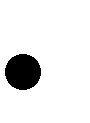 Федерального Закона от 29.12.2012 г № 273 -ФЗ  «Об образовании Российской Федерации»;Приказа Министерства образования Российской Федерации от 06.10.2009№ 373 «Об утверждении и введении в действие Федерального государственного образовательного стандарта начального общего образования (в действующей редакции  от 29.12.2014 г. № 5);Приказа МО РФ «Об утверждении и введении в действие Федерального государственного образовательного стандарта основного общего образования (в действующей редакции  от 29.12.2014 г. № 2)Приказ министра образования Московской области от 19.05.2015 г.№ 2677«О введении в действие Федерального государственного образовательного стандарта основного общего образования в плановом режиме в муниципальных общеобразовательных организациях Московской области»   Приказ Министерства образования и науки Российской Федерации (Минобрнауки России) от 31 марта 2014 г. N 253 г. Москва «Об утверждении федеральных перечней учебников, рекомендованных (допущенных) к использованию в образовательном процессе в образовательных учреждениях, реализующих образовательные программы общего образования и имеющих государственную аккредитацию, на 2015/2016 учебный год»;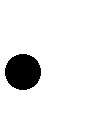 Типового положения об образовательном учреждении;Концепции национальной образовательной политики Российской Федерации.   Гигиенических требований к условиям обучения в образовательных учреждениях, утвержденных постановлением Главного государственного санитарного врача РФ от 29.12.2010 №189 «О введении в действие санитарно-эпидемиологических правил и нормативов СанПиН 2.4.2.2821- 10 »;Устава МОУ  Пирочинская  ООШ;с учётом образовательных потребностей и запросов участников образовательного процесса, осуществляемого в МОУ Пирочинская ОШШ., отраженных в программе развития школы».Цели основной образовательной программыЦелями  реализации  основной  образовательной  программы  основного  общего образования являются:обеспечение планируемых результатов по достижению выпускником целевых установок, знаний, умений, навыков, компетенций и компетентностей, определяемых личностными, семейными, общественными, государственными потребностями и возможностями обучающегося среднего школьного возраста, индивидуальными особенностями его развития и состояния здоровья;становление и развитие личности в её индивидуальности, самобытности, уникальности, неповторимости.Задачи:Достижение поставленных целей при разработке и реализации образовательным учреждением основной образовательной программы основного общего образования предусматривает решение следующих основных задач:обеспечение соответствия основной образовательной программы требованиям Стандарта;обеспечение преемственности начального общего, основного  общего образования;обеспечение доступности получения качественного основного общего образования, достижение планируемых результатов освоения основной образовательной программы основного общего образования всеми обучающимися, в том числе детьми-инвалидами и детьми с ограниченными возможностями здоровья;установление требований к воспитанию и социализации обучающихся как части образовательной программы и соответствующему усилению воспитательного потенциала школы, обеспечению индивидуализированного психолого-педагогического сопровождения каждого обучающегося, формированию образовательного базиса, основанного не только на знаниях, но и на соответствующем культурном уровне развития личности, созданию необходимых условий для её самореализации;обеспечение эффективного сочетания урочных и внеурочных форм организации образовательного процесса, взаимодействия всех его участников;взаимодействие образовательного учреждения при реализации основной образовательной программы с социальными партнёрами;выявление и развитие способностей обучающихся, в том числе одарённых детей, детей с ограниченными возможностями здоровья и инвалидов, их профессиональных склонностей через систему клубов, секций, студий и кружков, организацию общественно полезной деятельности, в том числе социальной практики, с использованием возможностей образовательных учреждений дополнительного образования детей;организация интеллектуальных и творческих соревнований, научно-технического творчества, проектной и учебно-исследовательской деятельности;участие обучающихся, их родителей (законных представителей), педагогических работников и общественности в проектировании и развитии внутришкольной социальной среды, школьного уклада; - включение обучающихся в процессы познания и преобразования внешкольной социальной среды (населённого пункта, района) для приобретения опыта реального управления и действия;социальное и учебно-исследовательское проектирование, профессиональная ориентация обучающихся при поддержке педагогов, родителей, сотрудничестве с базовыми предприятиями, учреждениями профессионального образования;сохранение и укрепление физического, психологического и социального здоровья обучающихся, обеспечение их безопасности.В основе реализации основной образовательной программы лежит системно- деятельностный подход, который предполагает:воспитание и развитие качеств личности, отвечающих требованиям информационного общества, инновационной экономики, задачам построения российского гражданского общества на основе принципов толерантности, диалога культур и уважения его многонационального, поликультурного и поликонфессионального состава;формирование соответствующей целям общего образования социальной среды развития обучающихся в системе образования, переход к стратегии социального проектирования и конструирования на основе разработки содержания и технологий образования, определяющих пути и способы достижения желаемого уровня (результата) личностного и познавательного развития обучающихся;ориентацию на достижение цели и основного результата образования — развитие на основе освоения универсальных учебных действий, познания и освоения мира личности обучающегося, его активной учебно-познавательной деятельности, формирование его готовности к саморазвитию и непрерывному образованию;признание решающей роли содержания образования, способов организации образовательной деятельности и учебного сотрудничества в достижении целей личностного и социального развития обучающихся;учёт индивидуальных возрастных, психологических и физиологических особенностей обучающихся, роли, значения видов деятельности и форм общения при построении образовательного процесса и определении образовательно-воспитательных целей и путей их достижения;разнообразие индивидуальных образовательных траекторий и индивидуального развития каждого обучающегося, в том числе одарённых детей, детей-инвалидов и детей с ограниченными возможностями здоровья.Особенности образовательной программы в основной школе.Основная   образовательная   программа   формируется   с   учѐтом   психолого- педагогических особенностей развития детей 11—15 лет, связанных:с   переходом    от   учебных   действий,    характерных   для   начальной   школы    иосуществляемых только совместно с классом как учебной общностью и под руководством учителя, от способности только осуществлять принятие заданной педагогом и осмысленной цели к овладению этой учебной деятельностью на ступени основной школы в единстве мотивационно-смыслового и операционно-технического компонентов, становление которой осуществляется в форме учебного исследования, к новой внутренней позиции обучающегося  —  направленности  на самостоятельный  познавательный  поискпостановку учебных целей, освоение и самостоятельное осуществление контрольных и оценочных действий, инициативу в организации учебного сотрудничества;с осуществлением на  каждом  возрастном  уровне  (11—13  и  13—15  лет)  благодаряразвитию рефлексии общих способов действий и возможностей их переноса в различные учебно-предметные области, качественного преобразования учебных действий моделирования, контроля и оценки и перехода от самостоятельной постановки обучающимися новых учебных задач к развитию способности проектирования собственной учебной деятельности и построению жизненных планов во временнóй перспективе;с формированием у обучающегося научного типа мышления, который ориентирует его на общекультурные образцы, нормы, эталоны и закономерности взаимодействия с окружающим миром.с овладением коммуникативными средствами и способами организации кооперации исотрудничества; развитием учебного сотрудничества, реализуемого в отношениях обучающихся с учителем и сверстниками;с изменением формы организации учебной деятельности и учебного сотрудничества от классно-урочной к лабораторно-семинарской и лекционно- исследовательской.Переход обучающегося в основную школу совпадает с предкритической фазой развития ребёнка — переходом к кризису младшего подросткового возраста (11—13 лет, 5—7 классы), характеризующемуся началом перехода от детства к взрослости, при котором центральным и специфическим новообразованием в личности подростка является возникновение и развитие у него самосознания — представления о том, что он уже не ребёнок, т. е. чувства взрослости, а также внутренней переориентацией подростка с правил и ограничений, связанных с моралью послушания, на нормы поведения взрослых.Второй этап подросткового развития (14—15 лет, 8—9 классы) характеризуется:бурным, скачкообразным характером развития, т. е. происходящими за сравнительно короткий срок многочисленными качественными изменениями прежних особенностей, интересов и отношений ребёнка, появлением у подростка значительных субъективных трудностей и переживаний;стремлением подростка к общению и совместной деятельности со сверстниками;особой чувствительностью к морально-этическому «кодексу товарищества», в котором заданы важнейшие нормы социального поведения взрослого мира;процессом перехода от детства к взрослости, отражающимся в его характеристике как«переходного», «трудного» или «критического»;обострённой, в связи с возникновением чувства взрослости, восприимчивостью к усвоению норм, ценностей и способов поведения, которые существуют в мире взрослых и в их отношениях, порождающей интенсивное формирование на данном возрастном этапе нравственных понятий и убеждений, выработку принципов, моральное развитие личности;сложными поведенческими проявлениями, вызванными противоречием между потребностью в признании их взрослыми со стороны окружающих и собственной неуверенностью    в   этом   (нормативный   кризис   с   его   кульминационной   точкой подросткового кризиса независимости, проявляющегося в разных формах непослушания, сопротивления и протеста);изменением социальной ситуации развития — ростом информационных перегрузок иизменением характера и способа общения и социальных взаимодействий  — объёмы и способы получения информации (СМИ, телевидение, Интернет).Учёт особенностей подросткового возраста, успешность и своевременность формирования новообразований познавательной сферы, качеств и свойств личности связывается с активной позицией учителя, а также с адекватностью построения образовательного процесса и выбора условий и методик обучения.Объективно необходимое для подготовки к будущей жизни подростка развитие его социальной взрослости требует и от родителей (законных представителей) решения соответствующей задачи воспитания подростка в семье, смены прежнего типа отношений на новый.Виды деятельности  учащихся основной ступени обучения:Интеллектуально-развивающая деятельность.Субъекту учебной деятельности основной ступени обучения необходимо ориентироваться в современном информационном пространстве с целью развития способов овладения информацией как основным средством обучения в условиях развития современного образования и развития навыка самостоятельного обучения.При совместно-распределенной, индивидуальной и коллективно-распределенной деятельности научиться проектировать, прогнозировать и оценивать результат собственной деятельности;Личностно-ориентированная деятельность.Осваивать исследовательскую деятельность в ее разных формах ( осмысленное экспериментирование с природными объектами, социальное экспериментирование, направленное на выстраивание отношений с окружающими людьми, тактики собственного поведения) как способ социальной адаптации, интеллектуально- эмоционального развития;Научиться индивидуализировать виды собственной творческой и учебной деятельности;Основы аналитической деятельности.Осознанно определять роль собственного «Я» в условиях развития современной цивилизацииГражданско-патриотическая деятельность.Нравственное развитие и социальная адаптация.Развитие управленческих навыков в системе взаимодействия субъектов образовательного процесса (педагог-ученик-социум)Нравственно-эстетическая деятельность.Этическое и эстетическое совершенствование через работу творческой инфраструктуры ОУ, посёлка, района.Физиолого-эмоциональная деятельность.Спортивное развитие как способ физического и нравственно-этического самосовершенствования. Задачи, решаемые педагогами, реализующими основную образовательную программу основного общего  образования:Реализуя	принципы	педагогики	сотрудничества	на	основе	инновационныхпедагогических технологий и прогрессивных формах организации учебной деятельности, педагогу необходимо организовать процесс обучения как совместно-распределенную учебную деятельность, с максимально вовлеченными в данный процесс учащимися (возможность контроля, оценки учащимися собственной деятельности и других).Учитывая предложенные методическим советом ОУ предпрофильные образовательные планы, ориентировать учащихся и родителей на выбор, обусловленный интеллектуально- эмоциональными и физическими способностями .Мотивировать интеллектуально-нравственное развитие учащихся посредством инновационных образовательных технологий, творческих методов и форм организации классно-урочной и внеурочной деятельности.Сложившуюся воспитательную систему образовательного учреждения включать в нравственно-патриотическое и экологическое развитие школьников с целью эстетического, интеллектуального развития и профилактики правонарушений.Планируемые результаты освоения обучающимися основной образовательной программы основного общего образованияОбщие положенияПланируемые результаты освоения основной образовательной программы основного общего образования (далее — планируемые результаты) представляют собой систему ведущих целевых установок и ожидаемых результатов освоения всех компонентов, составляющих содержательную основу образовательной программы. Они обеспечивают связь между требованиями Стандарта, образовательным процессом и системой оценки результатов освоения основной образовательной программы основного общего образования (далее — системой оценки), выступая содержательной основой для разработки программ учебных предметов, учебно- методической литературы, с одной стороны, и системы оценки — с другой.В соответствии с требованиями система планируемых результатов — личностных, метапредметных и предметных — устанавливает и описывает классы учебно- познавательных и учебно-практических задач, которые осваивают учащиеся в ходе обучения, особо выделяя среди них те, которые выносятся на итоговую оценку, в том числе государственную итоговую аттестацию выпускников. Успешное выполнение этих задач требует от учащихся овладения системой учебных действий (универсальных и специфических для данного учебного предмета: личностных, регулятивных, коммуникативных, познавательных) с учебным материалом, и прежде всего с опорным учебным материалом, служащим основой для последующего обучения.Фактически личностные, метапредметные и предметные планируемые результаты устанавливают и описывают следующие обобщённые классы учебно-познавательных и учебно-практических задач, предъявляемых учащимся:учебно-познавательные задачи, направленные на формирование и оценку умений и навыков, способствующих освоению систематических знаний, в том числе: первичному ознакомлению, отработке и осознанию теоретических моделей и понятий (общенаучных и базовых для данной области знания), стандартных алгоритмов и процедур;выявлению и осознанию сущности и особенностей изучаемых объектов, процессов и явлений действительности (природных, социальных, культурных, технических и др.) в соответствии с содержанием конкретного учебного предмета, созданию и использованию моделей изучаемых объектов и процессов, схем;выявлению и анализу существенных и устойчивых связей и отношений между объектами и процессами;учебно-познавательные задачи, направленные на формирование и оценку навыка самостоятельного приобретения, переноса и интеграции знаний как результата использования знако-символических средств и/или логических операций сравнения, анализа, синтеза, обобщения, интерпретации, оценки, классификации по родовидовым признакам, установления аналогий и причинно-следственных связей, построения рассуждений, соотнесения с известным; требующие от учащихся более глубокого понимания изученного и/или выдвижения новых для них идей, иной точки зрения, создания или исследования новой информации, преобразования известной информации, представления еѐ в новой форме, переноса в иной контекст и т. п.;учебно-практические задачи, направленные на формирование и оценку навыка разрешения проблем/проблемных ситуаций, требующие принятия решения в ситуации неопределѐнности, например, выбора или разработки оптимального либо наиболее эффективного решения, создания объекта с заданными свойствами, установления закономерностей или «устранения неполадок» и т. п.;4)учебно-практические задачи, направленные на формирование и оценку навыка сотрудничества, требующие совместной работы в парах или группах с распределением ролей/функций и разделением ответственности за конечный результат;учебно-практические задачи, направленные на формирование и оценку навыка коммуникации, требующие создания письменного или устного текста/высказывания с заданными параметрами: коммуникативной задачей, темой, объёмом, форматом (например, сообщения, комментария, пояснения, призыва, инструкции, текста-описания или текста-рассуждения, формулировки и обоснования гипотезы, устного или письменного заключения, отчёта, оценочного суждения, аргументированного мнения ;учебно-практические и учебно-познавательные задачи, направленные на формирование и оценку навыка самоорганизации и саморегуляции, наделяющие учащихся функциями организации выполнения задания: планирования этапов выполнения работы, отслеживания продвижения в выполнении задания, соблюдения графика подготовки и предоставления материалов, поиска необходимых ресурсов, распределения обязанностей и контроля качества выполнения работы;учебно-практические и учебно-познавательные задачи, направленные на формирование и оценку навыка рефлексии, что требует от обучающихся самостоятельной оценки или анализа собственной учебной деятельности с позиций соответствия полученных результатов учебной задаче, целям и способам действий, выявления позитивных и негативных факторов, влияющих на результаты и качество выполнения задания и/илисамостоятельной постановки учебных задач (например, что надо изменить, выполнить по- другому, дополнительно узнать и т. п.);7)учебно-практические и учебно-познавательные задачи, направленные на формированиеценностно-смысловых установок, что требует от обучающихся выражения ценностных суждений и/или своей позиции по обсуждаемой проблеме на основе имеющихся представлений о социальных и/или личностных ценностях, нравственно-этических нормах, эстетических ценностях, а также аргументации (пояснения или комментария) своей позиции или оценки;8) учебно-практические и учебно-познавательные задачи, направленные на формирование и оценку ИКТ-компетентности обучающихся, требующие педагогически целесообразного использования ИКТ в целях повышения эффективности процесса формирования всех перечисленных выше ключевых навыков (самостоятельного приобретения и переноса знаний, сотрудничества и коммуникации, решения проблем и самоорганизации, рефлексии и ценностно-смысловых ориентаций), а также собственно навыков использования ИКТ.      В соответствии с реализуемой деятельностной парадигмой образования система планируемых результатов строится на основе уровневого подхода: выделения ожидаемого уровня актуального развития большинства обучающихся и ближайшей перспективы их развития. Такой подход позволяет определять динамическую картину развития обучающихся, поощрять продвижения обучающихся, выстраивать индивидуальные траектории движения с учётом зоны ближайшего развития ребёнка.               В структуре планируемых результатов выделяются:Ведущие целевые установки и основные ожидаемые результаты основного общего образования, описывающие основной, сущностный вклад каждой изучаемой программы в развитие личности обучающихся, их способностей. Этот блок результатов отражает такие общие цели образования, как формирование ценностно-смысловых установок, развитие интереса, целенаправленное формирование и развитие познавательных потребностей и способностей обучающихся средствами различных предметов. Оценка достижения этой группы планируемых результатов ведётся в ходе процедур, допускающих предоставление и использование исключительно неперсонифицированной информации, а полученные результаты характеризуют эффективность деятельности системы образования на федеральном и региональном  уровнях.3)Планируемые результаты освоения учебных и междисциплинарных программ. Эти результаты приводятся в блоках «Знать/понимать», «Уметь» и «Использовать приобретенные знания и умения в практической деятельности и повседневной жизни» к каждому разделу учебной программы. Они описывают примерный круг учебно- познавательных и учебно-практических задач, который предъявляется обучающимся в ходе изучения каждого раздела программы.       Достижение планируемых результатов выносится на итоговую оценку, которая может осуществляться как в ходе обучения (с помощью накопленной оценки и портфолио достижений), так и в конце обучения, в том числе в форме государственной итоговой аттестации. Требования к уровню подготовки выпускников основной школы.Русский язык                                     В результате изучения  русского языка в основной школе учащиеся должны      знать: изученные основные сведения о языке, определения основных изучаемых в 9 классе языковых явлений, речеведческих понятий, пунктуационных правил, обосновывать свои ответы, приводя нужные примеры;уметь:производить все виды разборов: фонетический,  морфемный, словообразовательный, морфологический, синтаксический, стилистический;составлять сложные предложения разных типов, пользоваться синтаксическими синонимами в соответствии с содержанием и стилем создаваемого текста;определять стиль и тип текста;соблюдать все основные нормы литературного языка;находить  в  предложениях  смысловые  отрезки,  которые  необходимо  выделить знаками  препинания,  обосновывать  выбор  знаков  препинания  и  расставлять  их  в соответствии  с  изученными  в  5-9  классах  пунктуационными  правилами;  находить  и исправлять  пунктуационные ошибки; производить пунктуационный разбор предложения; находить   в   словах   изученные   орфограммы,   уметь   обосновывать   их   выбор, правильно	писать	слова	с	изученными	орфограммами,	находить	и	исправлятьорфографические ошибки, производить орфографический разбор слов;правильно писать изученные в 5-9 классах слова с непроверяемыми орфограммами; определять тип и стиль текста, создавать тексты разных стилей и типов речи; подготовить   и   сделать   доклад   на   историко-литературную   тему   по   одномуисточнику;составлять тезисы или конспект небольшой литературно-критической статьи (или фрагмента большой статьи);писать сочинения публицистического характера; писать заявление, автобиографию;совершенствовать содержание и языковое оформление сочинения, находить и исправлять различные языковые ошибки в своѐм тексте;свободно и грамотно говорить на заданные темы;соблюдать при обращении с собеседниками соответствующий речевой этикетаЛитература                               В результате  изучения   литературы в  основной школе учащиеся  должны знать:образную природу словесного искусства;общую характеристику развития русской литературы(этапы развития, основные литературные направления);авторов и содержание изученных произведений;основные теоретические понятия: литература как искусство слова (углубление представлений), слово как жанр древнерусской литературы, ода как жанр лирической поэзии,   жанр   путешествия,   сентиментализм   (начальные   представления),   романтизм(развитие понятия), баллада (развитие представлений), роман в стихах (начальные представления0, реализм (развитие понятия), реализм в художественной литературе, реалистическая типизация( углубление понятия), трагедия как жанр драмы(развитие понятия), психологизм художественной литературы (начальные представления), психологический роман (начальные представления), понятие о герое и антигерое, понятие о литературном типе, понятие о комическом и его видах: сатире, иронии, юморе, сарказме; комедия как жанр драматургии(развитие представлений), повесть (развитие понятия), развитие представлений о жанровых особенностях рассказа, художественная условность, фантастика( развитие понятий), притча (углубление понятия), силлабо- тоническая и тоническая системы стихосложения, виды рифм, способы рифмовки (углубление представлений), философско-драматическая поэма;уметь:прослеживать темы русской литературы в их исторических изменениях;определять индивидуальное и общее в эстетических принципах и стилях поэтов и писателей разных эпох;определять идейную и эстетическую позицию писателя;анализировать произведение литературы с учётом особенностей художественного метода и жанровой специфики;оценивать  проблематику  современной  литературы  в  соотнесении  с  идейными исканиями художников прошлого;анализировать произведения современной литературы с учётом преемственности литературных  жанров и стилей;различать героя, повествователя и автора в художественном произведении; осознавать  своеобразие  эмоционально-образного  мира  автора  и  откликаться  на него            сопоставлять  и  критически  оценивать  идейные  искания  писателей  и  поэтов, сравнивая проблемы произведений, пути и способы их разрешения, общее и различное в них;использовать в творческих работах жанровые формы, выработанные литературой, включая в них элементы стилизации.Английский язык     В  результате  изучения иностранного  языка ученик  должен знать/понимать:основные значения изученных лексических единиц (слов, словосочетаний); основные способы словообразования (аффиксация, словосложение, конверсия); особенности	структуры простых и сложных предложений изучаемого иностранного языка; интонацию различных коммуникативных типов предложений;признаки изученных грамматических явлений (видо - временных форм глаголов, модальных глаголов и их эквивалентов, артиклей, существительных, степеней сравнения прилагательных и наречий, местоимений, числительных, предлогов)основные нормы речевого этикета (реплики-клише, наиболее распространенная оценочная лексика), принятые в странроль владения иностранными языками в современном мире, особенности образа жизни, быта, культуры стран изучаемого языка (всемирно известные достопримечательности, выдающиеся люди и их вклад в мировую культуру), сходство и различия в традициях своей страны и стран изучаемого языка;уметь:в области говоренияначинать, вести/поддерживать и заканчивать беседу в стандартных ситуациях общения, соблюдая нормы речевого этикета, при необходимости переспрашивая, уточняя;расспрашивать собеседника и отвечать на его вопросы, высказывая свое мнение, просьбу, отвечать на предложение собеседника согласием/отказом, опираясь на изученную тематику и усвоенный лексико-грамматический материал;рассказывать о себе, своей семье, друзьях, своих интересах и планах на будущее, сообщать краткие сведения о своем городе/селе, о своей стране и стране  изучаемого языка;делать краткие сообщения, описывать события/явления (в рамках пройденных тем), передавать основное содержание, основную мысль прочитанного или услышанного, выражать свое отношение к прочитанному/услышанному, давать краткую характеристику персонажей;использовать перифраз, синонимичные средства в процессе устного общения;в области  аудированияпонимать основное содержание кратких, несложных аутентичных прагматических текстов (прогноз погоды, программы теле/радио передач, объявления на вокзале/в аэропорту) и выделять для себя значимую информацию;понимать основное содержание несложных аутентичных текстов, относящихся к разным коммуникативным типам речи (сообщение/рассказ), уметь определить тему текста, выделить главные факты в тексте, опуская второстепенные;использовать переспрос, просьбу повторить;в области   чтенияориентироваться в иноязычном тексте: прогнозировать его содержание по заголовку;читать аутентичные тексты разных жанров преимущественно с пониманием основного содержания (определять тему, выделять основную мысль, выделять главные факты, опуская второстепенные, устанавливать логическую последовательность основных фактов текста);читать несложные аутентичные тексты разных жанров с полным и точным пониманием, используя различные приемы смысловой переработки текста (языковую догадку, анализ, выборочный перевод), оценивать полученную информацию, выражать свое мнение;читать текст с выборочным пониманием нужной или интересующей информации;в области письменной речизаполнять анкеты и формуляры;писать поздравления, личные письма с опорой на образец: расспрашивать адресата о его жизни и делах, сообщать то же о себе, выражать благодарность, просьбу, употребляяформулы речевого этикета, принятые в странах изучаемого языка;использовать приобретенные знания и умения в практической деятельности и повседневной жизни с целью:социальной адаптации; достижения взаимопонимания в процессе устного и письменногообщения с носителями иностранного языка, установления межличностных и межкультурных контактов в доступных пределах;создания целостной картины полиязычного, поликультурного мира, осознания места и роли родного и изучаемого иностранного языка в этом мире;приобщения к ценностям мировой культуры как через иноязычные источники информации, в том числе мультимедийные, так и через участие в школьных обменах, туристических поездках, молодежных форумах;ознакомления представителей других стран с культурой своего народа; осознания себя гражданином своей страны и мира.Математика                                     В результате изучения математики в основной школе учащиеся должны знать/пониматьсущество понятия математического доказательства; примеры доказательств; существо понятия алгоритма; примеры алгоритмов;как используются математические формулы, уравнения и неравенства; примеры их применения для решения математических и практических задач;как математически определенные функции могут описывать реальные зависимости; приводить примеры такого описания;как потребности практики привели математическую науку к необходимости расширения понятия числа;вероятностный характер многих закономерностей окружающего мира; примеры статистических закономерностей и выводов;каким образом геометрия возникла из практических задач землемерия; примеры геометрических объектов и утверждений о них, важных для практики;смысл идеализации, позволяющей решать задачи реальной действительности математическими методами, примеры ошибок, возникающих при идеализации;Арифметикауметь:выполнять устно арифметические действия: сложение и вычитание двузначных чисел и десятичных дробей с двумя знаками, умножение однозначных чисел, арифметические операции с обыкновенными дробями с однозначным знаменателем и числителем;переходить от одной формы записи чисел к другой, представлять десятичную дробь в виде обыкновенной и в простейших случаях обыкновенную в виде десятичной, проценты — в виде дроби и дробь — в виде процентов; записывать большие и малые числа с использованием целых степеней выполнять арифметические действия с рациональными числами, сравнивать рациональные и действительные числа; находить в несложных случаях значения степеней с целыми показателями и корней; находить значения числовых выражений;округлять целые числа и десятичные дроби, находить приближения чисел с недостатком и с избытком, выполнять оценку числовых выражений;пользоваться основными единицами длины, массы, времени, скорости, площади, объема; выражать более крупные единицы через более мелкие и наоборот;решать текстовые задачи, включая задачи, связанные с отношением и с пропорциональностью величин, дробями и процентами;использовать приобретенные знания и умения в практической деятельности и повседневной жизни для:решения несложных практических расчетных задач, в том числе c использованием при необходимости справочных материалов, калькулятора, компьютера;устной прикидки и оценки результата вычислений; проверки результата вычисления с использованием различных приемов; интерпретации результатов решения задач с учетом ограничений, связанных с реальными свойствами рассматриваемых процессов и явлений;Алгебрауметь:составлять буквенные выражения и формулы по условиям задач; осуществлять в выражениях и формулах числовые подстановки и выполнять соответствующие вычисления, осуществлять подстановку одного выражения в другое; выражать из формул одну переменную через остальные;выполнять основные действия со степенями с целыми показателями, с многочленами и с алгебраическими дробями; выполнять разложение многочленов на множители; выполнять тождественные преобразования рациональных выражений;применять свойства арифметических квадратных корней для вычисления значений и преобразований числовых выражений, содержащих квадратные корни;решать линейные, квадратные уравнения и рациональные уравнения, сводящиеся к ним, системы двух линейных уравнений и несложные нелинейные системы;решать линейные и квадратные неравенства с одной переменной и их системы; решать текстовые задачи алгебраическим методом, интерпретировать полученныйрезультат, проводить отбор решений, исходя из формулировки задачи;изображать числа точками на координатной прямой;определять координаты точки плоскости, строить точки с заданными координатами; изображать множество решений линейного неравенства;распознавать арифметические и геометрические прогрессии; решать задачи с применением формулы общего члена и суммы нескольких первых членов;находить значения функции, заданной формулой, таблицей, графиком по ее аргументу; находить значение аргумента по значению функции, заданной графиком или таблицей;определять свойства функции по ее графику; применять графические представления при решении уравнений, систем, неравенствописывать свойства изученных функций (у=кх, где к	0, у=кх+b, у=х2, у=х3, у = к ,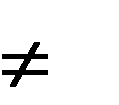 ху=   х , у=ах2+bх+с, у= ах2+n  у= а(х - m) 2 ), строить их графики;использовать приобретенные знания и умения в практической деятельности и повседневной жизни для:выполнения расчетов по формулам, составления формул, выражающих зависимости между реальными величинами; нахождения нужной формулы в справочных материалах;моделирования практических ситуаций и исследований построенных моделей с использованием аппарата алгебры;описания зависимостей между физическими величинами соответствующими формулами при исследовании несложных практических ситуаций;интерпретации графиков реальных зависимостей между величинами; Элементы логики, комбинаторики, статистики и теории вероятностей уметь:проводить несложные доказательства, получать простейшие следствия из известных или ранее полученных утверждений, оценивать логическую правильность рассуждений, использовать примеры для иллюстрации и контрпримеры для опровержения утверждений;извлекать информацию, представленную в таблицах, на диаграммах, графиках; составлять таблицы, строить диаграммы и графики;решать комбинаторные задачи путем систематического перебора возможных вариантов, а также с использованием правила умножения;вычислять средние значения результатов измерений;находить частоту события, используя собственные наблюдения и готовые статистические данные;находить вероятности случайных событий в простейших случаях;использовать приобретенные знания и умения в практической деятельности и повседневной жизни для:выстраивания аргументации при доказательстве (в форме монолога и диалога); распознавания логически некорректных рассуждений;записи математических утверждений, доказательств;анализа реальных числовых данных, представленных в виде диаграмм, графиков, таблиц;решения практических задач в повседневной и профессиональной деятельности с использованием действий с числами, процентов, длин, площадей, объемов, времени, скорости;решения учебных и практических задач, требующих систематического перебора вариантов;сравнения шансов наступления случайных событий, оценки вероятности случайного события в практических ситуациях, сопоставления модели с реальной ситуацией;понимания статистических утверждений Геометрияуметь:распознавать	плоские	геометрические	фигуры,	различать	их	взаимное расположение, аргументировать суждения, использовать определения, свойства признаки; пользоваться геометрическим языком для описания предметов окружающего мира; изображать  планиметрические  фигуры,  выполнять  чертежи  по  условию  задач,осуществлять преобразование фигур;распознавать на чертежах, моделях и в окружающей обстановке основные пространственные тела, изображать их; представлять их сечения и развертки;вычислять значения геометрических величин (длин, углов, площадей, объемов); решать	геометрические	задачи,	опираясь	на	изученные	свойства	фигур	иотношений  между  ними,  применять  дополнительные  построения,  алгебраический  итригонометрический аппарат, соображения симметрии;проводить доказательные рассуждения при решении задач, используя известные теоремы, обнаруживая возможности для их использования;проводить операции над векторами, вычислять длину и координаты вектора, угол между векторами;решать основные задачи на построение с помощью циркуля и линейки: угла, равного данному; биссектрисы данного угла; серединного перпендикуляра к отрезку; прямой, параллельной данной прямой; треугольника по трем сторонам;решать простейшие планиметрические задачи в пространстве.использовать приобретенные знания и умения в практической деятельности и повседневной жизни для:описания реальных ситуаций на языке геометрии;расчетов, включающих простейшие тригонометрические формулы; решения геометрических задач с использованием тригонометрии;решения практических задач, связанных с нахождением геометрических величин (используя при необходимости справочники и технические средства);построений геометрическими инструментами (линейка, угольник, циркуль, транспортир).География                               В результате изучения  географии в основной школе учащиеся  должны знать /пониматьосновные географические понятия и термины; различия географических карт по содержанию;географические явления и процессы в геосферах, взаимосвязи между ними, их изменение в результате деятельности человека;различия в хозяйственном освоении разных территорий и акваторий; связь между географическим положением, природными условиями, ресурсами и хозяйством отдельных регионов и стран;специфику географического положения и административно-территориального устройства Российской Федерации; особенности ее населения, основных отраслей хозяйства, природно-хозяйственных зон и районов; природные и антропогенные причины возникновения геоэкологических проблем на локальном, региональном и глобальном уровнях; меры по сохранению природы и защите людей от стихийных природных и техногенных явлений;уметьвыделять, описывать и объяснять существенные признаки географических объектов и явлений;находить в разных источниках и анализировать информацию, необходимую для изучения географических объектов и явлений, разных территорий Земли, их обеспеченности природными и человеческими ресурсами, хозяйственного потенциала, экологических проблем;приводить примеры использования и охраны природных ресурсов, адаптации человека к условиям окружающей среды, ее влияния на формирование культуры народов; районов разной специализации, центров производства важнейших видов продукции, основных коммуникаций и их узлов, внутригосударственных и внешних экономических связей России, а также крупнейших регионов и стран мира;давать краткую географическую характеристику разных территорий на основе разнообразных источников географической информации и форм ее представления;определять на местности, плане и карте географические координаты и местоположение географических объектов;применять приборы и инструменты для определения количественных и качественных характеристик компонентов природы; представлять результаты измерений в разной форме; выявлять на этой основе эмпирические зависимости;называть (показывать) основные отрасли хозяйства, отраслевые комплексы, крупнейшие промышленные центры, основные транспортные магистрали и крупные транспортные узлы, географические районы, их территориальный состав, отрасли местной промышленности;описывать природные ресурсы,  периоды формирования хозяйства России, особенности отраслей, традиционные отрасли хозяйства коренных народов в национально-территориальных образованиях, экономические связи районов, состав и структуру отраслевых комплексов, основные грузо и пассажиропотоки,объяснять различия в освоении территории, влияние разных факторов на формирование географической структуры районов, размещение главных центров производства, сельскохозяйственную специализацию территории, структуру ввоза и вывоза, современные социально-экономические и экологические проблемы территорий.прогнозировать возможные пути развития территории под влиянием определѐнных факторов.использовать приобретенные знания и умения в практической деятельности и повседневной жизни для:ориентирования на местности; чтения карт различного содержания; проведения наблюдений за отдельными географическими объектами, процессами и явлениями, их изменениями в результате природных и антропогенных воздействий; оценки их последствий;определения параметров природных компонентов своей местности с помощью приборов и инструментов; ее использованию, сохранению и улучшению; принятия необходимых мер в случае природных стихийных бедствий и техногенных катастроф;проведения самостоятельного поиска географической информации на местности из разных источников: картографических, статистических, геоинформационных.владеть комплекс универсальных умений, необходимых для:познания и изучения окружающей среды;сравнения объектов, процессов и явлений; моделирования и проектирования; ориентирования	на	местности,	плане,	карте;	в	ресурсах	ИНТЕРНЕТ,статистических материалах;соблюдения норм поведения в окружающей среде; оценивания своей деятельности с точки зрения нравственных, правовых норм, эстетических ценностей;осознания своей роли на Земле и в обществе;получения возможности планировать свое будущее на основе знаний о природно- экономических особенностях малой родины, страны, различных регионов Земли.Информатика                                 В результате изучения информатики в основной  школе учащиеся должны знать /понимать:виды информационных процессов; примеры источников и приемников информации;единицы измерения количества и скорости передачи информации; принцип дискретного (цифрового) представления информации;основные свойства алгоритма, типы алгоритмических конструкций: следование, ветвление, цикл; понятие вспомогательного алгоритма;разновидности и уровни языков программирования; принципы объектно- ориентированного и структурного программирования;назначение и функции используемых информационных и коммуникационных технологий;уметь:выполнять базовые операции над объектами: цепочками символов, числами, списками, деревьями; проверять свойства этих объектов; выполнять и строить простые алгоритмыоперировать информационными объектами, используя графический интерфейс: открывать, именовать, сохранять объекты, архивировать и разархивировать информацию, пользоваться меню и окнами, справочной системой; предпринимать меры антивирусной безопасности;оценивать числовые параметры информационных объектов и процессов: объем памяти, необходимый для хранения информации; скорость передачи информации;создавать информационные объекты, в том числе:создавать и использовать различные формы представления информации: формулы, графики, диаграммы, таблицы (в том числе динамические, электронные, в частности – в практических задачах), переходить от одного представления данных к другому создавать  рисунки,  чертежи,  графические  представления  реального  объекта,  вчастности, в процессе проектирования с использованием основных операций графических редакторов, учебных систем автоматизированного проектирования; осуществлять простейшую обработку цифровых изображений;создавать записи в базе данных;создавать презентации на основе шаблонов;обрабатывать числовые данные средствами электронных таблиц; представлять числовые данные в виде диаграмм и графиков;составлять блок-схемы алгоритмов; реализовывать алгоритмы на одном из языков программированияпользоваться персональным компьютером и его периферийным оборудованием (принтером, сканером, модемом, мультимедийным проектором, цифровой камерой); следовать требованиям техники безопасности, гигиены, эргономики и ресурсосбережения при работе со средствами информационных и коммуникационных технологий;искать информацию с применением правил поиска (построения запросов) в базах данных, компьютерных сетях, некомпьютерных источниках информации (справочниках и словарях, каталогах, библиотеках) при выполнении заданий и проектов по различным учебным дисциплинам;использовать  полученные  знания  и  умения  в  практической  деятельности  и повседневной жизни:создавать простейшие модели объектов и процессов в виде изображения и чертежей, динамических (электронных) таблиц, программ(в том числе в форме блок- схем).проводить компьютерные эксперименты с использованием готовых моделей объектов и процессов;создавать информационные модели, в том числе для оформления результатов учебной работы;передавать информацию по телекоммуникационным каналам в учебной и личной переписке, использовать информационные ресурсов общества с соблюдением соответствующих правовых и этических норм.Биология                                    В результате изучения  биологии в основной школе учащиеся должны знать /понимать:общие признаки живого организма; основные систематические категории; признаки вида, царств, отделов, классов, и семейств растений; подцарств, типов и классов животных; причины и результаты эволюции;уметь:приводить примеры усложнения растений и животных в процессе эволюции; природных и искусственных сообществ; изменчивости, наследственности и приспособленности растений и животных к среде обитания; наиболее распространенных видов и сортов растений и пород животных;характеризовать:              строение, функции клеток бактерий, грибов, растений и животных, обмен веществ и                      превращение энергии; роль ферментов и витаминов в организме;особенности питания автотрофных и гетеротрофных организмов (сапрофитов,      паразитов, симбионтов);дыхание, передвижение веществ, выделение конечных продуктов жизнедеятельности;иммунитет, его значение в жизни человека, профилактику СПИДа;размножение, рост и развитие бактерий, грибов, растений и животных, особенности размножения и развития человека;вирусы как неклеточные формы жизни;среды обитания организмов, экологические факторы (абиотические, биотические, антропогенные);природные сообщества, пищевые связи в них, приспособленность организмов к жизни в сообществе;искусственные сообщества, роль человека в продуктивности искусственных сообществ.Обосновывать:взаимосвязь строения и функции органов и систем органов, организма и среды; родство млекопитающих животных и человека, человеческих рас;особенности человека, обусловленные прямохождением и трудовой деятельностью;роль нейрогуморальной регуляции процессов жизнедеятельности в организме человека; особенности высшей нервной деятельности человека;влияние экологических и социальных факторов, умственного и физического труда, физкультуры и спорта на здоровье человека; вредное влияние алкоголя, наркотиков, курения на организм человека и его потомство;меры профилактики появления вредных привычек, нарушения осанки, плоскостопия;влияние деятельности человека на многообразие видов растений и животных, на среду обитания, последствия этой деятельности;роль биологического разнообразия, регулирования численности видов, охраны природных сообществ в сохранении равновесия в биосфере.Распознавать:организмы бактерий, грибов, лишайников, растений и животных;клетки, ткани, органы и системы органов растений, животных, человека;наиболее распространенные виды растений и животных своего региона, растения разных семейств, классов, отделов; животных разных классов и типов; съедобные и ядовитые грибы.Сравнивать:организмы прокариот и эукариот, автотрофов и гетеротрофов;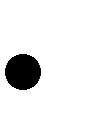 семейства,   классы   покрытосеменных   растений,   типы   животных,   классы хордовых; царства живой природы.Применять знания:строении  и  жизнедеятельности  растений  и  животных  для  обоснования приемов их выращивания, мер охраны;строении и жизнедеятельности организма человека для обоснования здорового образа жизни, соблюдения гигиенических норм, профилактики травм, заболеваний;строении и жизнедеятельности бактерий, грибов, о вирусах для обоснования приемов хранения продуктов, профилактики отравлений и заболеваний;видах, популяциях, природных сообществах для обоснования мер их охраны; о	движущих	силах	эволюции	для	объяснения	ее	результатов:приспособленности организмов и многообразия видов.Делать выводы:клеточном строении организмов всех царств живой природы; о родстве и единстве органического мира;об усложнении растительного и животного мира в процессе эволюции; о происхождении человека от животных.Наблюдать:сезонные изменения в жизни растений и животных, поведение аквариумных рыб, домашних и сельскохозяйственных животных;результаты опытов по изучению жизнедеятельности живых организмов.Соблюдать правила:приготовления микропрепаратов и рассматривания их под микроскопом; проведения простейших опытов по изучению жизнедеятельности растений,поведения животных;бережного   отношения   к   живым   организмам,   природным   сообществам; поведения в природе;здорового  образа  жизни  человека,  его  личной  и  общественной  гигиены; профилактики отравлений грибами, растениями.Основы безопасности жизнедеятельностиВ результате изучения  основ безопасности жизнедеятельности  в основной школе учащиеся должнызнать/понимать:принципы здорового образа жизни, обеспечивающего полноценное безопасное существование и реализацию способностей и запросов личности, применять их с учетом индивидуальных особенностей, иметь представление о взаимосвязи духовного здоровья и безопасности жизни и жизнедеятельности;правила, владеть основными навыками и проявлять готовность к оказанию первой медицинской помощи, знать принципы предотвращения заболеваний и травм  Родины,	иметь	представление	об	основах	обороны	государства,	знать	основные положения о воинской обязанности граждан Российской Федерации;иметь представления о задачах, структуре и деятельности государственных организаций и ведомств Российской Федерации в области защиты населения и территорий от чрезвычайных ситуаций и в опасных ситуациях; иметь обобщенное представление о безопасности жизнедеятельности личности, общества, государства и мирового сообщества на этапе перехода цивилизации к устойчивому развитию; понимать необходимость комплексного решения современных проблем безопасности;понимать принципы, знать правила, владеть навыками защиты в чрезвычайных ситуациях природного, техногенного и социального характера;быть подготовленным к гражданской и общественной жизнедеятельности: осознавать взаимосвязь личной безопасности с безопасностью общества, знать основы концепций безопасности России на этапе перехода к устойчивому развитию;использовать приобретенные знания и умения в практической деятельности и повседневной жизни для:предотвращения опасной ситуации в повседневной жизни, в случае необходимости найти и реализовать выход из опасной ситуации с минимальным ущербом для себя и окружающей среды.Черчение                                    В результате изучения  черчения  в основной школе  учащиеся  должны иметь представление:об истории зарождения графического языка и основных этапов развития чертежа (на примере истории чертежа в России);об   использовании   компьютеров   и   множительной   аппаратуры   в   создании   и изготовлении конструкторской документации;форме   предметов   и   геометрических   тел   (состав,   размеры,   пропорции)  и положении предметов в пространстве;видах	изделий	(детали,	сборочные	единицы,	комплекты,	комплексы), конструктивных элементах деталей и составных частях сборочной единицы;видах соединений;  о чертежах различного назначения.знать/понимать:основы метода прямоугольного проецирования; способы построения прямоугольных проекций;способы  построения  прямоугольной  изометрической  проекции  и  технических рисунков;   изображения на чертеже (виды, разрезы, сечения); правила оформления чертежей;  правильно пользоваться чертежными инструментами;              выполнять  геометрические  построения  (деление  отрезка,  углов,  окружности  на равные части, сопряжений графическим изображениям), выполнять технический рисунок;выполнять чертежи предметов простой формы, выбирая необходимое количество изображений (видов, разрезов, сечений) в соответствии с ГОСТами ЕСКД;читать и выполнять чертежи несложных изделий;деталировать чертежи сборочной единицы, состоящие из 5-6 несложных деталей, выполняя эскиз (чертеж)одной из них;осуществлять преобразование простой геометрической формы детали с последующим выполнением чертежа видоизмененной детали; изменять положение предмета в пространстве относительно осей координат и выполнять чертеж детали в новом положении;применять полученные знания при решении задач с творческим содержанием (в том числе с элементами конструирования).1.5.2.10.. Основы религиозных культур и светской этикиВ результате изучения	основ религиозных культур и светской этики в основной школе учащиеся должны знать:многообразии мировых религий и их особенностях;нравственные заповеди в религиях мира, религиозные обряды и обычаи; священные книги религий мира, хранителей преданий в религиях мира; устройство священных сооружений;использовать  приобретенные  знания  и  умения  в  практической  деятельности  иповседневной жизни:Семья, семейные ценности.Долг, свобода, ответственность, учение и труд.	Милосердие, забота о слабых, взаимопомощь, социальные проблемы общества и отношение к ним разных религий.   Любовь	и	уважение	к	Отечеству.	Патриотизм	многонационального	и многоконфессионального народа России.Искусство (Изобразительное искусство и музыка)В результате изучения  изобразительного искусства в основной школе учащиеся должнызнать:пространственных и синтетических искусств в жизни человека и общества; роль музыки в жизни общества;об историческом многообразии художественных культур и о месте отечественной художественной культуры в мировом историко-культурном пространстве;об основных направлениях и стилях в искусстве, стилевой и временной принадлежности характерных примеров из наследия мирового искусства;видах пространственных искусств и делении их на три группы в зависимости от разницы в их социальных функциях: изобразительная (живопись, графика, скульптура), конструктивная (архитектура, дизайн), декоративно-прикладная и об особенностях образного языка каждой группы искусств;и т.д.), специфике их образного языка;об изобразительном и музыкальном искусстве как форме художественного исследования реальности и построения мира в определенной системе ценностей;том, что художественное изображение не является копией действительности, а отражает переживание художников реальности, организованное так, чтобы зритель мог понять мысли и чувства художника;декоративных искусствах как способе организации социального общения и социальной среды;основные этапы истории развития русского и зарубежного искусства, национальные традиции в изобразительном, декоративно-прикладном, музыкальном искусстве, традиции и новаторства;воздействие музыки на жизнь человека, его характер, его отношение к жизни; жизненно-образное содержание музыкальных произведений разных жанров; приемы развития образов музыкальных произведений;характерные особенности духовной и современной музыки;имена выдающихся русских и зарубежных композиторов, приводить примеры их произведений (Баха И.С., Моцарта В.А, Бетховена Л., Шопена Ф., Глинки М.И., Чайковского П.И., Рахманинова С.В., Стравинского И., Прокофьева С.С., Свиридова Г.В.);уметь:использовать языки пластических искусств и художественные материалы на доступном возрасту уровне при создании изобразительных, декоративных и конструктивных работ, фотографии и работ в синтетических искусствах;работать цветом, тоном, линией, пространством, формой, самостоятельно используя средства художественной грамоты;понимать художественно-образный язык пластических и синтетических искусств, обладать опытом восприятия и интерпретации образов художественных произведений;творчески относиться к собственной деятельности в различных видах пространственных и синтетических искусств;владеть первичными навыками изображения предметного мира (натюрморт, интерьер), природы (пейзаж), фигуры и лица человека;высказывать аргументированные суждения о произведениях искусства, знать произведения золотого фонда отечественного и зарубежного искусства;определять по характерным признакам принадлежность музыкальных произведений к соответствующему жанру и стилю – музыка классическая, народная, религиозная, современная;владеть навыками музицирования: исполнение песен (народных, классического репертуара, современных авторов), напевание запомнившихся мелодий знакомых музыкальных произведений;анализировать различные трактовки одного и того же произведения, аргументируя исполнительскую интерпретацию замысла композитора; раскрывать образный строй музыкальных произведений на основе взаимодействия различных видов искусства;развивать  навыки  исследовательской  художественно-эстетической  деятельности (выполнение индивидуальных и коллективных проектов);использовать приобретенные знания и умения в практической деятельности и повседневной жизни:развивать умения и навыки музыкально-эстетического самообразования: формирование фонотеки, посещение концертов, театров и т.д.; проявлять  творческую  инициативу,  участвуя  в  музыкально  и  художественно- эстетической жизни класса, школы.Технология                          В результате изучения технологии на базовом уровне ученик должен знать/понимать:влияние технологий на общественное развитие; составляющие современного производства товаров или услуг;способы снижения негативного влияния производства на окружающую среду: способы организации труда, индивидуальной и коллективной работы; основные этапы проектной деятельности;источники получения информации о путях получения профессионального образования и трудоустройства;уметь:оценивать потребительские качества товаров и услуг;изучать потребности потенциальных покупателей на рынке товаров и услуг; составлять планы деятельности по изготовлению и реализации продукта труда; использовать методы решения творческих задач в технологической деятельности; проектировать материальный объект или услугу; оформлять процесс и результатыпроектной деятельности; планировать возможное продвижение материального объекта или услуги на рынкетоваров и услуг;уточнять и корректировать профессиональные намерения;использовать приобретенные знания и умения в практической деятельности и повседневной жизни для:проектирования материальных объектов или услуг; повышения эффективности своей практической деятельности; организации трудовой деятельности при коллективной форме труда;решения практических задач в выбранном направлении технологической подготовки;самостоятельного анализа рынка образовательных услуг и профессиональной деятельности;рационального поведения на рынке труда, товаров и услуг; составления резюме и проведения самопрезентации Учащиеся  должны знать:цели и задачи домашней экономики;общие правила ведения домашнего хозяйства; составляющие семейного бюджета и источники его дохода; элементы семейного маркетинга;историю развития возможности техники макраме; материалы и технологию плетения узлов, определение длины нити;уметь:анализировать семейный бюджет;определять прожиточный минимум семьи, расходы учащегося; выдвигать деловые идеи;подбирать материалы для плетения; выполнять основные узлы;вплетать в узоры декоративные элементы в технике макраме; определять длину нити.ИсторияВ результате изучения истории  на  базовом уровне ученик должен.знать/понимать:даты основных событий,термины и понятия значительных процессов и основных событий, их участников, результаты и итоги событий XX - начало XXI века;важнейшие достижения культуры и системы ценностей, сформировавшиеся в XX - начале XXI века; изученные виды исторических источников;уметь:сравнивать исторические явления и события;объяснять смысл, значение важнейших исторических понятий; уметь дискутировать, анализировать исторический источник; самостоятельно давать оценку историческим явлениям; высказывать собственное суждение;читать историческую карту;группировать (классифицировать) исторические события и явления по указанному признаку.Владеть компетенциями:коммуникативной, смыслопоисковой, компетенцией личностного саморазвития, информационно-поисковой рефлексивной компетенцией, учебно-познавательной и профессионально-трудовой.Способны решать следующие жизненно-практические задачи: высказывания собственных суждений об историческом наследии народов России; использование знаний об историческом пути и традициях народов России в общении с людьми другой культуры, национальной и религиозной принадлежности.Элементы продвинутого уровня включают в себя дополнительную информацию из разнообразных источников, с целью осмысления учащимися представленных в них различных подходов и точек зрения для более глубокого понимания ключевых событий истории России XX - начало XXI в., а также отработки полученных знаний в ходе решения учебно-познавательных задачОбществознание В результате изучения  обществознания  ученик  должен знать/понимать:социальные свойства человека, его взаимодействие с другими людьми; сущность общества как формы совместной деятельности людей; характерные черты и признаки основных сфер жизни общества;содержание и значение социальных норм, регулирующих общественные отношения.уметьописывать основные социальные объекты, выделяя их существенные признаки; человека как социально-деятельное существо; основные социальные роли;сравнивать социальные объекты, суждения об обществе и человеке, выявлять их общие черты и различия;объяснять взаимосвязи изученных социальных объектов (включая взаимодействия человека и общества, общества и природы, сфер общественной жизни);приводить примеры социальных объектов определенного типа, социальных отношений; ситуаций, регулируемых различными видами социальных норм; деятельности людей в различных сферах;оценивать поведение людей с точки зрения социальных норм, экономической рациональности; решать познавательные и практические задачи в рамках изученного материала, отражающие типичные ситуации в различных сферах деятельности человека;осуществлять поиск социальной информации по заданной теме из различных ее носителей (материалы СМИ, учебный текст и другие адаптированные источники); различать в социальной информации факты и мнения;самостоятельно составлять простейшие виды правовых документов (записки, заявления, справки и т.п.).использовать приобретенные знания и умения в практической деятельности и повседневной жизни для:полноценного выполнения типичных для подростка социальных ролей; общей ориентации в актуальных общественных событиях и процессах; нравственной и правовой оценки конкретных поступков людей;реализации и защиты прав человека и гражданина, осознанного выполнения гражданских обязанностей;первичного анализа и использования социальной информации; сознательного неприятия антиобщественного поведения. Физическая культура                                  В результате  изучения  физической культуры  ученик  должен знать/понимать:основы истории развития физической культуры в России; особенности развития избранного вида спорта;педагогические, физиологические и психологические основы обучения двигательным действиям и воспитания физических качеств, современные формы построения занятий;биодинамические особенности и содержание физических упражнений; физиологические	основы	деятельности	систем	дыхания,	кровообращения	иэнергообеспечения	при	мышечных	нагрузках,	возможности	их	развития	исовершенствования средствами физической культуры в разные возрастные периоды; возрастные особенности ведущих психических процессов и физических качеств,возможности	формирования	индивидуальных	черт	свойств	личности	посредствомрегулярных занятий физической культурой;индивидуальные способы  контроля за развитием адаптивных свойств организма; укрепления здоровья и повышение физической подготовленности;способы  организации  самостоятельных  занятий  физическими  упражнениями  с разной функциональной направленностью, правила пользования спортивным инвентарем; правила  личной  гигиены,  профилактика  травматизма  и  оказания  доврачебнойпомощи;уметь:технически правильно осуществлять двигательные действия избранного вида спортивной специализации, использовать их в условиях соревновательной деятельности и организации собственного досуга;проводить самостоятельные занятия по развитию основных физических способностей, коррекции осанки и телосложения;разрабатывать индивидуальный двигательный режим, подбирать и планировать физические упражнения;контролировать и регулировать функциональное состояние организма при выполнении физических упражнений, добиваться оздоровительного эффекта;управлять своими эмоциями, эффективно взаимодействовать со взрослыми и сверстниками , владеть культурой общения;соблюдать правила безопасности и профилактики травматизма на занятиях физическими упражнениями, оказывать первую помощь при травмах и несчастных случаях;пользоваться современным спортивным инвентарем и оборудованием.Цель и задачи воспитания и социализации обучающихсяЦелью воспитания и социализации обучающихся на ступени основного общего образования является социально-педагогическая поддержка становления и развития высоконравственного, творческого,  экологически компетентного гражданина России, принимающего судьбу  Отечества  как  свою  личную,  осознающего  ответственность  за  настоящее  и будущее	своей	страны,	духовных	и культурных	традициях многонационального народа Российской Федерации.На  ступени  основного  общего  образования  для  достижения  поставленной  целивоспитания и социализации обучающихся решаются следующие задачи.В области формирования личностной культуры:формирование способности к духовному развитию, реализации творческого потенциала в учебно-игровой, предметно-продуктивной, социально ориентированной, общественно полезной деятельности на основе традиционных нравственных установок и моральных норм, непрерывного образования, самовоспитания     и     универсальной     духовно-нравственной     компетенции     «становиться лучше»;        укрепление нравственности, основанной на свободе воли и духовных отечественных традициях, внутренней установке личности школьника поступать согласно своей совести;формирование основ экологического нравственного самосознания личности (совести) — способности подростка формулировать собственные нравственные обязательства, осуществлять нравственный самоконтроль, требовать от себя выполнения моральных норм, давать нравственную оценку своим и чужим поступкам;формирование нравственного смысла учения, социальноориентированной и общественно полезной деятельности;формирование морали — осознанной обучающимся необходимости поведения, ориентированного на благо других людей и определяемого традиционными представлениями о добре и зле, справедливом и несправедливом, добродетели и пороке, должном и недопустимом;усвоение обучающимся базовых национальных ценностей, духовных традиций народов России;укрепление у подростка позитивной нравственной самооценки, самоуважения и жизненного оптимизма;развитие эстетических потребностей, ценностей и чувств;развитие способности открыто выражать и аргументированно отстаивать свою нравственно оправданную позицию, проявлять критичность к собственным намерениям, мыслям и поступкам;развитие способности к самостоятельным поступкам и действиям, совершаемым на основе морального выбора, к принятию ответственности за их результаты;развитие трудолюбия, способности к преодолению  трудностей, целеустремлѐнности и настойчивости в достижении результата;формирование творческого отношения к учѐбе, труду, социальной деятельности на основе нравственных ценностей и моральных норм;формирование у подростка первоначальных профессиональных намерений и интересов, осознание нравственного значения будущего профессионального выбора;осознание   подростком   ценности   человеческой   жизни,   формирование   уменияпротивостоять в пределах своих возможностей действиям и влияниям, представляющим угрозу для жизни, физического и нравственного здоровья, духовной безопасности личности; формирование экологической культуры, культуры здорового и безопасного образа жизни.В области формирования социальной культуры:формирование российской гражданской идентичности, включающей в себя идентичность члена семьи, школьного коллектива, территориально-культурной общности, этнического сообщества, российской гражданской нации;укрепление веры в Россию, чувства личной ответственности за Отечество, заботы о процветании своей страны;развитие патриотизма и гражданской солидарности;развитие навыков и умений организации и осуществления сотрудничества с педагогами, сверстниками, родителями, старшими и младшими в решении личностно и социально значимых проблем на основе знаний, полученных в процессе образования;формирование у подростков первичных навыков успешной социализации, представлений об общественных приоритетах и ценностях, ориентированных на эти ценности образцах поведения через практику общественных отношений с представителями различными социальных и профессиональных групп;формирование у подростков социальных компетенций, необходимых для конструктивного, успешного и ответственного поведения в обществе;укрепление   доверия   к   другим   людям,   институтам   гражданского   общества,государству;развитие доброжелательности и эмоциональной отзывчивости, понимания и сопереживания другим людям, приобретение опыта оказания помощи другим людям;усвоение гуманистических и демократических ценностных ориентаций;формирование осознанного и уважительного отношения к традиционным религиям и религиозным организациям России, к вере и религиозным убеждениям других людей, понимание значения религиозных идеалов в жизни человека, семьи и общества, роли традиционных религий в историческом и культурном развитии России;формирование культуры межэтнического общения, уважения к культурным, религиозным традициям, образу жизни представителей народов России.В области формирования семейной культуры:укрепление отношения к семье как основе российского общества;формирование представлений о значении семьи для устойчивого и успешного развития человека;укрепление у обучающегося уважительного отношения к родителям, осознанного, заботливого отношения к старшим и младшим;усвоение таких нравственных ценностей семейной жизни как любовь, забота о любимом человеке, продолжение рода, духовная и эмоциональная близость членов семьи, взаимопомощь и др.;формирование начального опыта заботы о социально-психологическом благополучии своей семьи; знание  традиций  своей  семьи,  культурно-исторических  и  этнических  традиций семей своего народа, других народов России.Основные направления и ценностные основы воспитания и социализации обучающихсяЗадачи  воспитания  и  социализации  обучающихся  на  ступени  основного  общегообразования классифицированы по направлениям, каждое из которых, будучи тесно связанным с другими, раскрывает одну из существенных сторон духовно-нравственного развития личности гражданина России.Каждое из этих направлений основано на определённой системе базовых национальных ценностей и должно обеспечивать их усвоение обучающимися.Организация духовно-нравственного развития и воспитания обучающихся осуществляется по следующим направлениям:воспитание гражданственности, патриотизма, уважения к правам, свободам иобязанностям человека (ценности: любовь к России, своему народу, своему краю, гражданское общество, поликультурный мир, свобода личная и национальная, доверие к людям, институтам государства и гражданского общества, социальная солидарность, мир во всѐм мире, многообразие и уважение культур и народов);воспитание социальной  ответственности и компетентности (ценности: правовое государство, демократическое государство, социальное государство, закон и правопорядок, социальная компетентность, социальная ответственность, служение Отечеству, ответственность за настоящее и будущее своей страны);воспитание нравственных чувств, убеждений, этического сознания (ценности: нравственный выбор; жизнь и смысл жизни; справедливость; милосердие; честь; достоинство; уважение родителей; уважение достоинства другого человека, равноправие, ответственность, любовь и верность; забота о старших и младших; свобода совести и вероисповедания; толерантность, представление о светской этике, вере, духовности, религиозной жизни человека, ценностях религиозного мировоззрения; духовно-нравственное развитие личности);воспитание экологической культуры, культуры здорового и безопасного образа жизни (ценности: жизнь во всех еѐ проявлениях; экологическая безопасность; экологическая грамотность; физическое, физиологическое, репродуктивное, психическое, социально-психологическое, духовное здоровье; экологическая культура; экологически целесообразный здоровый и безопасный образ жизни; ресурсосбережение; экологическая этика; экологическая ответственность; социальное партнѐрство для улучшения экологического качества окружающей среды; устойчивое развитие общества в гармонии с природой); воспитание трудолюбия, сознательного, творческого отношения к образованию, труду и жизни, подготовка к сознательному выбору профессии (ценности: научное знание, стремление к познанию и истине, научная картина мира, нравственный смысл учения и самообразования, интеллектуальное развитие личности; уважение к труду и людям труда; нравственный смысл труда, творчество и созидание; целеустремлённость и настойчивость, бережливость, выбор профессии);воспитание ценностного отношения к прекрасному, формирование основ эстетической культуры — эстетическое воспитание (ценности: красота, гармония, духовный мир человека, самовыражение личности в творчестве и искусстве, эстетическое развитие личности).Все направления воспитания и социализации важны, дополняют друг друга и обеспечивают развитие личности на основе отечественных духовных, нравственных и культурных традиций. Образовательное учреждение может отдавать приоритет тому или иному направлению духовно-нравственного развития, воспитания и социализации личности гражданина России, конкретизировать в соответствии с указанными основными направлениями и системой ценностей задачи, виды и формы деятельности.Принципы и особенности организации содержания воспитания и социализации обучающихсяПринцип ориентации на идеал. Идеалы определяют смыслы воспитания, то, радичего оно организуется. Идеалы сохраняются в традициях и служат основными ориентирами человеческой жизни, духовно-нравственного и социального развития личности. В содержании программы должны быть актуализированы определённые идеалы, хранящиеся в истории нашей страны, в культурах народов России, в том числе в религиозных культурах, в культурных традициях народов мира.Принцип следования нравственному примеру. Следование примеру — ведущий метод воспитания. Пример — это возможная модель выстраивания отношений подростка с другими людьми и с самим собой, образец ценностного выбора, совершённого значимым другим». Содержание учебного процесса, внеучебной и внешкольной деятельности должно быть наполнено примерами нравственного поведения. В примерах демонстрируется устремлённость людей к вершинам духа, персонифицируются, наполняются конкретным жизненным содержанием идеалы и ценности. Особое значение для духовно-нравственного развития обучающегося имеет пример учителя.Принцип диалогического общения со значимыми другими. В формировании ценностей большую роль играет диалогическое общение подростка со сверстниками, родителями, учителем и другими значимыми взрослыми. Наличие значимого другого в воспитательном процессе делает возможным его организацию на диалогической основе. Диалог исходит из признания и безусловного уважения права воспитанника свободновыбирать и сознательно присваивать ту ценность, которую он полагает как истинную. Диалог не допускает сведения нравственного воспитания к морализаторству и монологической проповеди, но предусматривает его организацию средствами равноправного межсубъектного диалога. Выработка личностью собственной системы ценностей, поиски смысла жизни невозможны вне диалогического общения подростка со значимым другим.Принцип идентификации. Идентификация — устойчивое отождествление себя со значимым другим, стремление быть похожим на него. В подростковом возрасте идентификация является ведущим механизмом развития ценностно-смысловой сферы личности. Духовно-нравственное развитие личности подростка поддерживается примерами. В этом случае срабатывает идентификационный механизм — происходит проекция собственных возможностей на образ значимого другого, что позволяет подростку увидеть свои лучшие качества, пока ещё скрытые в нём самом, но уже осуществившиеся в образе другого. Идентификация в сочетании со следованием нравственному примеру укрепляет совесть — нравственную рефлексию личности, моральспособность подростка формулировать собственные нравственные обязательства, социальную ответственность — готовность личности поступать в соответствии с моралью и требовать этого от других.Принцип полисубъектности воспитания и социализации. В современных условиях процесс развития, воспитания и социализации личности имеет полисубъектный, многомерно-деятельностный характер. Подросток включён в различные виды социальной, информационной, коммуникативной активности, в содержании которых присутствуют разные, нередко противоречивые ценности и мировоззренческие установки. Эффективная организация воспитания и социализации современных подростков возможна при условии согласования (прежде всего, на основе общих духовных и общественных идеалов, ценностей) социально-педагогической деятельности различных общественных субъектов: школы, семьи, учреждений дополнительного образования, культуры и спорта, традиционных религиозных и общественных организаций и др. При этом деятельность образовательного учреждения, педагогического коллектива школы в организации социально-педагогического партнёрства должна быть ведущей, определяющей ценности, содержание, формы и методы воспитания и социализации обучающихся в учебной, внеучебной, внешкольной, общественно значимой деятельности. Социально- педагогическое взаимодействие школы и других общественных субъектов осуществляется в рамках Программы воспитания и социализации обучающихся.Принцип совместного решения личностно и общественно значимых проблем. Личностные и общественные проблемы являются основными стимулами развития человека. Их решение требует не только внешней активности, но и существенной перестройки внутреннего душевного, духовного мира личности, изменения отношений (а отношения и есть ценности) личности к явлениям жизни. Воспитание — это оказываемая значимым другим педагогическая поддержка процесса развития личности воспитанника в процессе совместного решения стоящих перед ним личностно и общественно значимых проблем.Принцип системно-деятельностной организации воспитания. Интеграция содержания  различных  видов  деятельности  обучающихся  в  рамках  программы  ихдуховно-нравственного развития и воспитания осуществляется на основе базовых национальных ценностей. Для решения воспитательных задач обучающиеся вместе с педагогами, родителями, иными субъектами культурной, гражданской жизни обращаются к содержанию: общеобразовательных дисциплин; произведений искусства; периодической печати, публикаций, радио- и телепередач, отражающих современную жизнь, духовную  культуру и фольклор народов России истории, традиций и современной жизни своей Родины, своей семьи, жизненного опыта своих родителей и прародителей и других источников информации и научного знания. В социальном плане подростковый возраст представляет собой переход от зависимого детства к самостоятельной и ответственной взрослости.Школе как социальному субъекту — носителю педагогической культуры принадлежит ведущая роль в осуществлении воспитания и успешной социализации подростка.Основное содержание воспитания и социализации обучающихсяВоспитание гражданственности, патриотизма, уважения к правам, свободам и обязанностям человека:общее  представление  о  политическом  устройстве  российского  государства,  егоинститутах, их роли в жизни общества, о символах государства, их историческом происхождении и социально-культурном значении, о ключевых ценностях современного общества России;системные представления об институтах гражданского общества, их истории и современном состоянии в России и мире, о возможностях участия граждан в общественном управлении;понимание и одобрение правил поведения в обществе, уважение органов и лиц, охраняющих общественный порядок;осознание конституционного долга и обязанностей гражданина своей Родины;системные представления о народах России, об их общей исторической судьбе, о единстве народов нашей страны, знание национальных героев и важнейших событий отечественной истории;негативное отношение к нарушениям порядка в классе, школе, общественных местах, к невыполнению человеком своих общественных обязанностей, к антиобщественным действиям, поступкам.Воспитание социальной ответственности и компетентности:осознанное принятие роли гражданина, знание гражданских прав и обязанностей, приобретение первоначального опыта ответственного гражданского поведения;усвоение позитивного социального опыта, образцов поведения подростков и молодёжи в современном мире;освоение норм и правил общественного поведения, психологических установок, знаний и навыков, позволяющих обучающимся успешно действовать в современном обществе;приобретение опыта взаимодействия, совместной деятельности и общения со сверстниками, старшими и младшими, взрослыми, с реальным социальным окружением в процессе решения личностных и общественно значимых проблем;осознанное принятие основных социальных ролей, соответствующих подростковому возрасту:социальные роли в семье: сына (дочери), брата (сестры), помощника, ответственного хозяина (хозяйки), наследника (наследницы);социальные роли в классе: лидер — ведомый, партнёр, инициатор, референтный вопределённых вопросах, руководитель, организатор, помощник, собеседник, слушатель;социальные роли в обществе: гендерная, член определённой социальной группы, потребитель, покупатель, пассажир, зритель, спортсмен, читатель, сотрудник и др.;формирование собственного конструктивного стиля общественного поведения.Воспитание  нравственных чувств, убеждений, этического сознания:сознательное принятие базовых национальных российских ценностей;любовь к школе, своему селу, городу, народу, России, к героическому прошлому и настоящему нашего Отечества; желание продолжать героические традиции многонационального российского народа;понимание смысла гуманных отношений; понимание высокой ценности человеческой жизни; стремление строить свои отношения с людьми и поступать по законам совести, добра и справедливости;понимание значения религиозных идеалов в жизни человека и общества, нравственной сущности правил культуры поведения, общения и речи, умение выполнять их независимо от внешнего контроля;понимание значения нравственно-волевого усилия в выполнении учебных, учебно- трудовых и общественных обязанностей; стремление преодолевать трудности и доводить начатое дело до конца;умение осуществлять нравственный выбор намерений, действий и поступков; готовность к самоограничению для достижения собственных нравственных идеалов; стремление вырабатывать и осуществлять личную программу самовоспитания;понимание и сознательное принятие нравственных норм взаимоотношений в семье; осознание значения семьи для жизни человека, его личностного и социального развития, продолжения рода;отрицательное отношение к аморальным поступкам, проявлениям эгоизма и иждивенчества, равнодушия, лицемерия, грубости, оскорбительным словам и действиям, нарушениям общественного порядка.Воспитание экологической культуры, культуры здорового и безопасного образа жизни:присвоение эколого-культурных ценностей и ценностей здоровья своего  народа,народов России как одно из направлений общероссийской гражданской идентичности умение придавать экологическую направленность любой деятельности, проекту, демонстрировать экологическое мышление и экологическую грамотность в разных формах деятельности;понимание взаимной связи здоровья, экологического качества окружающей среды и экологической культуры человека;осознание единства и взаимовлияния различных видов здоровья человека: физического (сила, ловкость, выносливость), физиологического (работоспособность, устойчивость к заболеваниям), психического (умственная работоспособность, эмоциональное благополучие), социально-психологического (способность справиться со стрессом, качество отношений с окружающими людьми); репродуктивное (забота о своѐм здоровье как будущего родителя); духовного (иерархия ценностей); их зависимости от экологической культуры, культуры здорового и безопасного образа жизни человека;интерес к прогулкам на природе, подвижным играм, участию в спортивных соревнованиях, туристическим походам, занятиям в спортивных секциях, военизированным играм;представления о факторах окружающей природно-социальной среды, негативно влияющих на здоровье человека; способах их компенсации, избегания, преодоления;способность прогнозировать последствия деятельности человека в природе, оценивать влияние природных и антропогенных факторов риска на здоровье человека;опыт самооценки личного вклада в ресурсосбережение, сохранение качества окружающей среды, биоразнообразия, экологическую безопасность;знание основ законодательства в области защиты здоровья и экологического качества окружающей среды и выполнение его требований;овладение способами социального взаимодействия по вопросам улучшения экологического качества окружающей среды, устойчивого развития территории, экологического здоровьесберегающего просвещения населения;развитие экологической грамотности родителей, населения, привлечение их к организации общественно значимой экологически ориентированной деятельности;устойчивая мотивация к выполнению правил личной и общественной гигиены и санитарии; рациональной организации режима дня, питания; занятиям физической культурой, спортом, туризмом; самообразованию; труду и творчеству для успешной социализации;опыт участия в физкультурно-оздоровительных, санитарно-гигиенических мероприятиях, экологическом туризме;резко негативное отношение к курению, употреблению алкогольных напитков, наркотиков и других психоактивных веществ (ПАВ);отрицательное отношение к лицам и организациям, пропагандирующим курение и пьянство, распространяющим наркотики и другие ПАВ.Воспитание	трудолюбия,	сознательного,	творческого	отношения	к образованию, труду и жизни, подготовка к сознательному выбору профессии: понимание необходимости научных знаний для развития личности и общества, их роли в жизни, труде, творчестве;  осознание нравственных основ образования; осознание важности непрерывного образования и самообразования в течение всей жизни;осознание нравственной природы труда, его роли в жизни человека и общества, в создании материальных, социальных и культурных благ; знание и уважение трудовых традиций своей семьи, трудовых подвигов старших поколений;умение планировать трудовую деятельность, рационально использовать время, информацию и материальные ресурсы.сформированность позитивного отношения к учебной и учебно-трудовой деятельности, общественно полезным делам, умение осознанно проявлять инициативу и дисциплинированность.готовность к профессиональному выбору в случае перехода в систему профессионального образования (умение ориентироваться на рынке труда, в мире профессий,соотносить свои интересы и возможности с профессиональной перспективой, получать дополнительные знания и умения;бережное отношение к результатам своего труда, труда других людей, к школьному имуществу, учебникам, личным вещам; поддержание чистоты и порядка в классе и школе; готовность содействовать в благоустройстве школы и её ближайшего окружения; общее знакомство с трудовым законодательством;нетерпимое отношение к лени, безответственности и пассивности в образовании и труде.Воспитание   ценностного   отношения   к   прекрасному,   формирование   основ эстетической культуры (эстетическое воспитание):ценностное отношение к прекрасному, восприятие искусства как особой  формыпознания и преобразования мира;эстетическое восприятие предметов и явлений действительности, развитие способности видеть и ценить прекрасное в природе, быту, труде, спорте и творчестве людей, общественной жизни;  представление об искусстве народов России.1.7. Система оценки достижения планируемых результатовСистема оценки достижения планируемых результатов освоения основной образовательной программы основного общего образования предполагает комплексный подход к оценке результатов образования, позволяющий вести оценку достижения обучающимися всех трёх групп результатов образования: личностных, метапредметных и предметных. Оценка личностных результатов не выносится на итоговую оценку обучающихся, а является предметом оценки эффективности воспитательно-образовательной деятельности школы. При данной оценке используются неперсонифицированные данные психолого- педагогических исследований для оптимизации личностного развития обучающихся, в ходе которых рассматриваются результаты, проявляющиеся в соблюдении норм и правил поведения, участие в общественной жизни школы, прилежании к обучению, готовности делать осознанный выбор.Оценка достижения метапредметных результатов ведётся также в рамках системы промежуточной аттестации и представляют собой результаты внутришкольного мониторинга индивидуальных образовательных достижений обучающихся, отражают динамику формирования их способности к решению учебно-практических и учебно- познавательных задач и навыков проектной деятельности.Оценка предметных результатов представляет собой оценку достижения обучающимся планируемых результатов по отдельным предметам в ходе промежуточной (2-8 классы) и итоговой (9 класс)  аттестации.Промежуточная аттестация осуществляется в ходе совместной оценочной деятельности педагогов и обучающихся и является внутренней оценкой. Итоговая оценка результатов освоения основной образовательной программы основного общего образования по предметам определяется по результатам промежуточной и итоговой государственной аттестации обучающихся.Внутришкольный мониторинг образовательных достижений ведётся каждым учителем-предметником и фиксируется с помощью оценочных листов, классных журналов, дневников учащихся на бумажных или электронных носителях. Отдельные элементы из системы внутришкольного мониторинга могут быть включены в портфолио достижений ученика.                                               СОДЕРЖАТЕЛЬНЫЙ РАЗДЕЛ2.1. Учебный план основного общего образованияРегиональный базисный учебный план разработан на основе федерального компонента государственного стандарта  основного общего  образования, федерального базисного учебного плана и является основой для формирования в муниципальных, государственных и негосударственных образовательных организациях, реализующих программы общего образования независимо от форм собственности, расположенных на территории Московской области, учебных планов общеобразовательных учреждений. Региональный базисный учебный план является основой для формирования учебного плана общеобразовательного учреждения и одним из оснований финансирования общеобразовательного учреждения.В региональном базисном учебном плане определено количество учебных часов на изучение учебных предметов федерального компонента государственного стандарта общего образования.Часы компонента образовательного учреждения могут использоваться для углубленного изучения учебных предметов федерального компонента базисного учебного плана, для введения новых учебных предметов, факультативов, дополнительных образовательных модулей, спецкурсов и практикумов, проведения индивидуальных и групповых занятий, для организации обучения по индивидуальным образовательным программам и самостоятельной работы обучающихся в лабораториях, библиотеках, музеях, на занятия проектной, исследовательской, экскурсионной и другими видами и формами учебной деятельности.Режим работы по   пятидневной учебной неделе  Объем домашних заданий (по всем предметам) должен быть таким, чтобы затраты времени на его выполнение не превышали (в астрономических часах):     в 5-6   классах – 2  ч  (СанПиН 2.4.2.2821-10, п. 10.30).                                    РЕГИОНАЛЬНЫЙ БАЗИСНЫЙ УЧЕБНЫЙ ПЛАНОСНОВНОГО ОБЩЕГО ОБРАЗОВАНИЯВторая ступень общего образования обеспечивает освоение учащимися общеобразовательных программ в условиях становления и формирования личности ребенка и направлена на развитие его склонностей, интересов и способностей к социальному и профессиональному самоопределению.Региональный базисный учебный план  ориентирован на 5-летний нормативный срок освоения образовательных программ основного общего образования и включает  34 учебные недели в год.   Продолжительность урока – 45 минут.Инвариантная часть базисного учебного плана призвана обеспечить достижение государственного стандарта основного общего образования и представлена следующими учебными предметами:Учебный предмет «Русский язык» изучается по 5 часов в неделю  Целью изучение учебного предмета «Русский язык» в основной школе является формирование общеучебных умений, навыков и обобщенных способов деятельности, в основе которых также задействованы все виды речемыслительной деятельности: коммуникативные (владение всеми видами речевой деятельности и основами культуры устной и письменной речи, базовыми умениями и навыками использования языка в жизненно важных для учащихся сферах и ситуациях общения), интеллектуальные (сравнение и сопоставление, соотнесение, синтез, обобщение, абстрагирование, оценивание и классификация), информационные (умение осуществлять библиографический поиск, извлекать информацию из различных источников, умение работать с текстом), организационные (умение формулировать цель деятельности, планировать ее, осуществлять самоконтроль, самооценку, самокоррекцию). Учебный предмет «Литература» изучается по3 часа в неделю  Сформулированные в стандарте цели литературного образования в основной школе сгруппированы в четыре смысловых блока: воспитание, развитие, освоение знаний, овладение умениями. При этом последовательность целей не указывает на их иерархию, т.е. все цели являются равноценными по значимости.Цель занятий:  развитие речи учащихся, умение анализировать художественные произведения, формировать читателя-школьника с развитыми нравственными и эстетическими чувствами, способного к творческой деятельности; знакомить с богатым миром отечественной и зарубежной детской литературы.              Учебный предмет «Иностранный язык» изучается с 5 – 9 классы по три часа в неделю.Основными целями изучения иностранного языка являются:развитие иноязычной коммуникативной компетенции (речевой, языковой, социокультурной, компенсаторной и учебно-познавательной);развитие и воспитание школьников средствами иностранного языка.Основу разработки федерального стандарта по иностранному языку составляют следующие концептуальные положения.В соответствии с личностно-ориентированной парадигмой образования федеральный компонент стандарта по иностранному языку для всех ступеней обучения нацелен на комплексную реализацию личностно-ориентированного, деятельностного, коммуникативно-когнитивного и социокультурного подходов к обучению иностранным языкам. Цели, содержание и планируемые результаты языкового образования представлены в единой системе. Задаваемое содержание ориентировано на образование, воспитание и развитие личности школьника средствами изучаемого языка. Предложенный объем учебного времени достаточен для освоения иностранного языка на функциональном уровне.Учебный предмет «Математика» изучается в 5 классе в количестве 5 часов, в 6 классе – 6 часов в неделю.Цели обучения математики: формирование представлений о математике как универсальном языке науки, средства моделирования явлений и процессов, об идеях и методах математики;развитие логического мышления, пространственного воображения,  алгоритмической культуры, критичности мышления на уровне, необходимом для будущей профессиональной деятельности;овладение математическими знаниями и умениями, необходимыми в повседневной жизни, для изучения школьных естественнонаучных дисциплин на базовом уровне, для получения образования в областях, не требующих углубленной математической подготовки;воспитание средствами математики культуры личности, понимания значимости математики для научно-технического прогресса, отношения к математике как к части общечеловеческой культуры через знакомство с историей развития математики. За счет часов компонента образовательного учреждения базисного учебного плана   выделяется в учебных планах    дополнительный час на предмет «Основы безопасности  жизнедеятельности» в 5-6 классах  с целью:освоение знаний о безопасном поведении человека в опасных и чрезвычайных ситуациях природного, техногенного и социального характера; здоровье и здоровом образе жизни; государственной системе защиты населения от опасных и чрезвычайных ситуаций; об обязанностях граждан по защите государства;воспитание ценностного отношения к человеческой жизни и здоровью; чувства уважения к героическому наследию России и ее государственной символике; патриотизма и долга по защите Отечества;развитие черт личности, необходимых для безопасного поведения в чрезвычайных ситуациях и при прохождении военной службы; бдительности по предотвращению актов терроризма; потребности в соблюдении здорового образа жизни; овладение умениями оценивать ситуации, опасные для жизни и здоровья; действовать в чрезвычайных ситуациях; использовать средства индивидуальной и коллективной защиты; оказывать первую медицинскую помощь пострадавшим.В рамках преподавания предмета рекомендуем предусмотреть часы в пределах учебного времени на изучение правил дорожного движения.Учебный предмет «Обществознание» изучается с 5 по 9 класс по одному часу в неделю, является интегрированным, построен по модульному принципу и включает содержательные разделы: «Общество», «Человек», «Социальная сфера», «Политика», «Экономика» и «Право».Цели учебного предмета «Обществознание» структурированы путем выделения пяти направлений: развитие личности учащихся, воспитание, усвоение системы знаний, выработка умений, формирование способности применять полученные знания и умения в практической деятельности.Учебный предмет «География» изучается с 5 класса-1 час в неделю.  Структура целей представлена на пяти уровнях и включает освоение знаний; овладение умениями; развитие, воспитание и практическое применение географических знаний и умений. Все цели являются равнозначными.  Учебный предмет «Биология» изучается с 5 класса-1 час в неделю.Структура целей представлена на пяти уровнях и включает освоение знаний; овладение умениями; развитие, воспитание и практическое применение биологических знаний и умений. Все цели являются равнозначными. Учебные предметы «Изобразительное искусство» и «Музыка» изучаются в 5-6 классах по 1 часу в неделю каждый и составляют предметную область «Искусство».Учебный предмет «Технология» изучается в 5-6   классах  по два часа в неделю,   Обучение школьников технологии строится на основе освоения конкретных процессов преобразования и использования материалов, энергии, информации, объектов природной и социальной среды. С учетом сложившейся в стране системы подготовки учащихся к последующему профессиональному образованию и труду и с целью удовлетворения образовательных склонностей и познавательных интересов учащихся, возможностей образовательных учреждений, местных социально-экономических условий обязательный минимум содержания основных образовательных программ по технологии изучается в рамках одного из трех направлений:«Технология. Технический труд»,«Технология. Обслуживающий труд»,«Технология. Сельскохозяйственный труд».Занятия по направлению «Технология. Технический труд» проводятся на базе мастерских по обработке древесины, металла или комбинированных мастерских. Работа с тканями в технологии обслуживающего труда проводится на бытовых швейных машинах. Школьные мастерские и кабинеты технологии должны иметь рекомендованный Министерством образования и науки Российской Федерации набор материалов, инструментов, приборов, станков и оборудования.Учебный предмет построен по модульному принципу с учетом возможностей образовательного учреждения и потребностей региона.Учебный предмет «Физическая культура» изучается в 5-6 классах по три часа в неделю.При разработке содержания образования с учетом третьего часа физической культуры на ступени основного общего образования целесообразно учитывать основные направления развития физической культуры в рамках следующих направлений:Оздоровительное:воспитание привычки к самостоятельным занятиям по развитию основных физических способностей, коррекции осанки и телосложения.Спортивное:углубленное освоение обучающимися на ступени основного общего образования и среднего (полного) общего образования (базовый уровень) одного или нескольких видов спорта, предусмотренных образовательной программой основного и среднего (полного) образования по физической культуре (в том числе и национальных видов), а также летних и зимних олимпийских видов спорта, наиболее развитых и популярных в общеобразовательном учреждении или субъекте Российской Федерации, позволяющих активно включаться в соревновательную деятельность.Общеразвивающее:овладение обучающимися основами технических и тактических действий, приемами и физическими упражнениями из видов спорта, предусмотренных образовательной программой основного общего образования по физической культуре (в том числе и национальных видов), а также летних и зимних олимпийских видов спорта, наиболее развитых и популярных в общеобразовательном учреждении или субъекте Российской Федерации, и умениями использовать их в разнообразных формах игровой и соревновательной деятельности.Вариативная часть базисного учебного плана на II ступени обучения  представлена компонентом образовательного учреждения и направлена на реализацию следующих целей:развитие личности ребенка, его познавательных интересов;выполнение социального образовательного заказа;удовлетворение образовательных потребностей учащихся;реализация предпрофильной подготовки;подготовка к ситуации выбора профиля обучения в старшей школе.   Формы проведения промежуточной  аттестации в  5-6 классах:  устный и письменные зачёты, защита проекта, тестирование, итоговая контрольная работа, диагностическая работа по формированию УУД,  диктант, изложение, сочинение. Решение о промежуточной аттестации принимается Педагогическим советом Образовательного учреждения, который определяет конкретные формы, порядок и сроки проведения аттестации. Решение Педагогического совета Образовательного учреждения по данному вопросу доводится до сведения участников образовательного процесса приказом директора Образовательного учреждения не позднее, чем за 2 недели до предполагаемого начала проведения аттестации.На ежегодную промежуточную аттестацию в 5 – х классах выносятся все предметы, изучаемые в текущем учебном году, или предметы, которые завершают курс изучения в середине учебного года  К промежуточной аттестации допускаются все учащиеся.Перечень предметов определяется в начале учебного года в соответствии с утвержденным педагогическим советом Учебным планом школы. В течение учебного года администрация школы имеет право осуществлять контроль знаний, умений и навыков обучаемых, используя приемлемые формы и методы, в соответствии с планом контроля и графиком, который составляется зам. директора по учебной работе и утверждается в начале учебного года.Тексты контрольных работ для 5 – х классов готовят заместитель директора по учебной работе, руководители методических объединений. Для избегания перегрузки обучающихся в конце четверти, полугодия, года разрешается проведение контрольных работ и зачетов не более одного  в день, трёх - в неделю.  Время проведения итоговых контрольных работ определяется общешкольным графиком, составляемым заместителем директора по согласованию с учителями. Каждую тему,  пропущенную без уважительной причины (более 50 %), обучающийся осваивает самостоятельно под контролем родителей (законных представителей) и сдает зачет в форме и время, определенные учителем. О формах и времени зачета родители уведомляются учителем под роспись.  Оценки, полученные в ходе зачетов, выставляются учителем в классный журнал.В конце четверти, полугодия школа предоставляет возможность сдачи зачетов по предметам обучающимся, пропустившим занятия по неуважительной причине в данной четверти (полугодии) с соблюдением следующих требований: 
· классным руководителям совместно с учителями составляется в 2-х экземплярах график сдачи зачетов для данной категории обучающихся в каникулярное время с указанием зачетных тем; · классный руководитель знакомит родителей (законных представителей) не позднее, чем за неделю до конца четверти с данным графиком под роспись с указанием даты ознакомления, 1-й экземпляр оставляет у себя, 2-й - передает родителям; 
· количество зачетов по каждому предмету, а также методы и формы и время проведения аттестации для данной категории учащихся выбирается учителем самостоятельно с учетом программного материала, изученного за пропущенный учебный период; 
· оценки, полученные в ходе зачетов, выставляются учителем в  классный журнал; 
· в случае неявки учащихся без уважительных причин на зачёт, им выставляется оценка "2".  Ответственность за прохождение пропущенного учебного материала возлагается на обучающегося, его родителей (законных представителей). В случае несогласия обучающегося, его родителей с годовой оценкой обучающемуся предоставляется возможность сдать экзамен по соответствующему предмету комиссии, образованной приказом директора.Восполнение обучающимися знаний материала пропущенного по уважительной причине, производится самостоятельно,  с предоставлением индивидуальных консультаций в каникулярное время или время определенное учителем с обязательной  аттестацией обучающегося.  График консультаций доводится до сведения родителей в письменной форме. В случае оценивания обучающегося оценки, полученные в ходе зачетов, выставляются учителем в  классный журнал.Сроки проведения промежуточной аттестации: С 25 апреля по 20 мая включительно.Сроки ликвидации академической задолженности по одному или нескольким предметам – июнь месяц.В случае академической задолженности, не ликвидированной в июне-месяце, происходит перевод обучающегося условно в следующий класс. Ликвидация академической задолженности происходит в этом случае во второй половине сентябре. Если обучающийся не ликвидировал задолженность, то он остается на повторный год обучения по заявлению и согласию родителей (законных представителей).Решение педагогического совета доводится до сведения родителей (законных представителей) классными руководителями. Итоги промежуточной аттестации выставляются в журналы, дневники обучаемых, доводятся до сведения родителей. Годовые оценки по предметам, дисциплинам, запись о переводе (повторном обучении) заносятся классными руководителями в классный журнал и личные дела обучаемых по окончанию учебного года.  При реализации базисного учебного плана МОУ Пирочинская ООШ  используются   учебники в соответствии с федеральным перечнем учебников, рекомендованных (допущенных) к использованию в образовательном процессе в общеобразовательных учреждениях на 2015-2020 учебный год, утвержденным приказом Министерства образования и науки Российской Федерации)».   Формы проведения промежуточной  аттестации в  5-8-х классах:  устный и письменные зачёты, тестирование, итоговая контрольная работа, диагностическая работа по формированию УУД,  диктант, изложение, сочинение. Решение о промежуточной аттестации принимается Педагогическим советом Образовательного учреждения, который определяет конкретные формы, порядок и сроки проведения аттестации. Решение Педагогического совета Образовательного учреждения по данному вопросу доводится до сведения участников образовательного процесса приказом директора Образовательного учреждения не позднее, чем за 2 недели до предполагаемого начала проведения аттестации.На ежегодную промежуточную аттестацию в 5-8 – х классах выносятся все предметы, изучаемые в текущем учебном году, или предметы, которые завершают курс изучения в середине учебного года.К промежуточной аттестации допускаются все учащиеся.Перечень предметов определяется в начале учебного года в соответствии с утвержденным педагогическим советом Учебным планом школы. В течение учебного года администрация школы имеет право осуществлять контроль знаний, умений и навыков обучаемых, используя приемлемые формы и методы, в соответствии с планом контроля и графиком, который составляется зам. директора по учебной работе и утверждается в начале учебного года.Тексты контрольных работ для 5 -8– х классов готовят заместитель директора по учебной работе, руководители методических объединений. Для избегания перегрузки обучающихся в конце четверти, полугодия, года разрешается проведение контрольных работ и зачетов не более одного  в день, трёх - в неделю.  Время проведения итоговых контрольных работ определяется общешкольным графиком, составляемым заместителем директора по согласованию с учителями. Каждую тему,  пропущенную без уважительной причины (более 50 %), обучающийся осваивает самостоятельно под контролем родителей (законных представителей) и сдает зачет в форме и время, определенные учителем. О формах и времени зачета родители уведомляются учителем под роспись.  Оценки, полученные в ходе зачетов, выставляются учителем в классный журнал.В конце четверти, полугодия школа предоставляет возможность сдачи зачетов по предметам обучающимся, пропустившим занятия по неуважительной причине в данной четверти (полугодии) с соблюдением следующих требований: 
· классным руководителям совместно с учителями составляется в 2-х экземплярах график сдачи зачетов для данной категории обучающихся в каникулярное время с указанием зачетных тем; · классный руководитель знакомит родителей (законных представителей) не позднее, чем за неделю до конца четверти с данным графиком под роспись с указанием даты ознакомления, 1-й экземпляр оставляет у себя, 2-й - передает родителям; 
· количество зачетов по каждому предмету, а также методы и формы и время проведения аттестации для данной категории учащихся выбирается учителем самостоятельно с учетом программного материала, изученного за пропущенный учебный период; 
· оценки, полученные в ходе зачетов, выставляются учителем в  классный журнал; 
· в случае неявки учащихся без уважительных причин на зачёт, им выставляется оценка "2".  Ответственность за прохождение пропущенного учебного материала возлагается на обучающегося, его родителей (законных представителей). В случае несогласия обучающегося, его родителей с годовой оценкой обучающемуся предоставляется возможность сдать экзамен по соответствующему предмету комиссии, образованной приказом директора.Восполнение обучающимися знаний материала пропущенного по уважительной причине, производится самостоятельно,  с предоставлением индивидуальных консультаций в каникулярное время или время определенное учителем с обязательной  аттестацией обучающегося.  График консультаций доводится до сведения родителей в письменной форме. В случае оценивания обучающегося оценки, полученные в ходе зачетов, выставляются учителем в  классный журнал.Сроки проведения промежуточной аттестации:1. С 25 апреля по 20 мая включительно.Таким образом, согласно рекомендациям к составлению Базисного учебного плана, происходит деление истории на две составные части, отведение им отдельных страниц классных журналов, выставление отдельных оценок по курсам по завершению изучения части истории.Сроки ликвидации академической задолженности по одному или нескольким предметам – июнь месяц.В случае академической задолженности, не ликвидированной в июне-месяце, происходит перевод обучающегося условно в следующий класс. Ликвидация академической задолженности происходит в этом случае во второй половине сентябре. Если обучающийся не ликвидировал задолженность, то он остается на повторный год обучения по заявлению и согласию родителей (законных представителей).Решение педагогического совета доводится до сведения родителей (законных представителей) классными руководителями. Итоги промежуточной аттестации выставляются в журналы, дневники обучаемых, доводятся до сведения родителей. Годовые оценки по предметам, дисциплинам, запись о переводе (повторном обучении) заносятся классными руководителями в классный журнал и личные дела обучаемых по окончанию учебного года.  При реализации базисного учебного плана МОУ Пирочинской ООШ  используются   учебники в соответствии с федеральным перечнем учебников, рекомендованных (допущенных) к использованию в образовательном процессе в общеобразовательных учреждениях на 2015-2020 учебный год, утвержденным приказом Министерства образования и науки Российской Федерации)».УЧЕБНЫЙ  ПЛАН  МОУ ПИРОЧИНСКАЯ  ОСНОВНАЯ ОБЩЕОБРАЗОВАТЕЛЬНАЯ ШКОЛАНА  2016-2017 УЧЕБНЫЙ ГОД Виды деятельности и формы занятий с обучающимися в системе воспитательной работы школыСистема воспитательной  работы с  учащимися  в МОУ Пирочинской ООШ  представлена   различными видами деятельности.Воспитание в процессе обучения:   использование   воспитательного   потенциала   образовательных   программ, реализуемых в школе;       уроки , проведение предметных недель;организация и проведение конференций, конкурсов, смотров;   посещение	обучающимися	культурных	центров,	театров,	 выставочных залов;   организация  экскурсий  по  историческим  и  культурным  местам  города, Московской области.Спортивные секции: школьные спортивные команды, школьный туризм :Коллективные творческие дела в школе:Праздник «День Знаний» Дни Здоровья. Туристический слѐтПосвящение в пятиклассники Новогодние представления  Последний звонокИндивидуальное обучение на домуС целью создания условий для усвоения образовательного стандарта учащимися с ограниченными возможностями здоровья, обеспечения их социальной адаптации, формирования коммуникативных навыков, сохранения и укрепления здоровья в МОУ Пирочинская ООШ организуется индивидуальное обучение на дому. Учебный план индивидуального обучения на дому на 2015-2016 учебный год разработан в соответствии со следующими документами:Организация	образовательного	процесса	для	учащихся	с	ограниченными возможностями здоровья  имеет  следующие особенности:1. Вариативность организации занятий с обучающимися. Занятия могут проводиться, на дому и комбинированно: часть занятий проводится в школе, а часть на дому. Выбор вариантов проведения занятий зависит от особенностей психофизического развития и возможностей обучающихся, сложности структуры их дефекта, особенностей эмоционально-волевой сферы, характера течения заболевания, рекомендаций лечебно-профилактического учреждения, психолого-медико- педагогической комиссии.Гибкость моделирования учебного плана, который разрабатывается на основе Базисного учебного плана. При этом вариативная часть его позволяет учитывать интересы обучающихся, их потребности и возможности. Выбор учебного плана осуществляется на основании психолого-медико-педагогических рекомендаций совместно с родителями. Возможно изменение учебного плана, как в сторону уменьшения количества недельных часов, так и в сторону их увеличения, что связано с особенностями развития обучающихся, характером протекания заболевания.Обязательное включение в деятельность школы родителей обучающихся. Эта особенность реализуется через согласование с родителями индивидуального образовательного маршрута, формирование у родителей адекватной оценки возможностей ребенка, проведение лектория для родителей, создание системы индивидуального консультирования родителей.Обязательное психолого-медико-социальное сопровождение обучающихся с ограниченными возможностями здоровья. Выбор варианта проведения занятий определяются на основании заявления родителей (законных представителей) по согласованию с Управлением образования  администрации  Коломенского  района.Но в данном классе нет детей с ОВЗ.Система условий реализации основной образовательной программыСистема условий реализации основной образовательной программы основного общего образования в соответствии с требованиями Стандарта (далее - система условий) разрабатывается на основе соответствующих требований Стандарта и обеспечивает достижение планируемых результатов освоения основной образовательной программы основного общего образования.Система условий учитывает особенности образовательного учреждения, а также его взаимодействие с социальными партнерами (как внутри системы образования, так и в рамках межведомственного взаимодействия).Система условий реализации образовательной программы регламентируются локальными актами образовательного учреждения.Кадровые условия реализации основной образовательной программыВ основной  школе работает 16 учителей, имеющих  первую и высшую категории, и без категории,педагоги дополнительного образования (2). Доля специалистов с высшим образованием составляет 100%.2	педагога	-	молодые	специалисты.	Укомплектованность	педагогическими	и	иным персоналом составляет 100%.Ежегодно учителя повышают квалификацию. 100% педагогов используют в системе обучения информационно-коммуникационные технологии.Кадровый состав, обеспечивающий реализацию основной образовательной программы основного общего образования.Психолого-педагогические условия реализации основной образовательной программыНепременным	условием   реализации   учебно-воспитательного   процесса   являетсясоздание	в	образовательном	учреждении	психолого-педагогических	условий, обеспечивающих:преемственность содержания и форм организации образовательного процесса по отношению к начальному образованию. формирование и развитие психолого-педагогической компетентности  участниковобразовательного процесса;вариативность направлений и форм  психолого- педагогического сопровождения участников образовательного процесса;дифференциацию и индивидуализацию обучения.Психолого-педагогическое	сопровождение	участников	образовательного процесса на основной ступени основного общего образования.Можно  выделить  следующие  уровни  психолого-педагогического  сопровождения:индивидуальное, групповое, на уровне класса, на уровне образовательного учреждения.консультирование  родителей,  которое  осуществляется   учителем  с учѐтом результатов диагностики, а также администрацией образовательного учреждения;профилактика,   экспертиза,   развивающая   работа,   просвещение,   коррекционная работа, осуществляемая в течение всего учебного времени.К	основным	направлениям	психолого-педагогического	сопровождения	можно отнести:сохранение и укрепление психологического здоровья;мониторинг возможностей и способностей обучающихся;психолого-педагогическую поддержку участников олимпиадного движения;формирование у обучающихся ценности здоровья и безопасного образа жизни;развитие экологической культуры;выявление и поддержку детей с особыми образовательными потребностями; формирование	коммуникативных	навыков	в	разновозрастной	среде	и	средесверстников; поддержку детских объединений ; выявление и поддержку одарённых детей.Защиту  прав  участников образовательного процесса осуществляет  уполномоченный сотрудник школы.Целью работы социально-психологической службы является оказание помощи школьникам в осуществлении осознанных личностно значимых выборов, в освоении методов познания, общения, межличностного взаимодействия, обеспечение гарантии прав,  социально-психологической  защиты  обучающихся.  Материально-технические условия реализации основной образовательной программы основного образованияОрганизация   образовательного   процесса   осуществляется   в   условиях	классно-кабинетной системы в соответствии с учебным планом, основными нормами техники безопасности и санитарно-гигиеническими правилами.    Учебная площадь основного здания школы – 1786  кв.м1.Учебно-лабораторные помещения:1.1. В школе созданы условия для всестороннего развития учащихся: функционируют 13 учебных кабинетов (химии, физики, информатики, математики, истории,  начальных классов, иностранного языка, русского языка, ОБЖ, музыки), работают учебные мастерские.  Школа располагает cпортивным залом, столовой на 130 мест, библиотекой (учебная литература – 1400 экземпляров, художественная литература –7300 экземпляров), медицинским кабинетом, футбольным полем. Оформлены зеленые уголки, зоны отдыха в рекреациях. Оборудован кабинет ПДД.Присутствует естественное и искусственное освещение кабинетов. Над досками располагаются софиты.Для искусственного освещения используются люминесцентные светильники, которые установлены рядами вдоль кабинета параллельно окнам. Предусмотрено раздельное (по рядам) включение светильников.    Уровень освещенности рабочих мест для учителя и для обучающихся соответствует  требованиям СаНПиН.Материально-техническая база школы, учебно-материальное оснащение образовательного процесса соответствует задачам основной образовательной программы, перечням рекомендуемой учебной литературы, рекомендациям письма Департамента государственной политики в сфере образования Минобрнауки России от 01.04.2005 №03-417 «О Перечне учебного и компьютерного оборудования для оснащения общеобразовательных учреждений».Наличие и размещение помещений для осуществления образовательного процесса, активной деятельности, отдыха, питания и медицинского обслуживания обучающихся соответствуют нормам СанПин.В школе обучаются 125 учеников  в одну смену.Состояние мебели: удовлетворительное. Парты промаркированы.Обеспеченность учебниками:       в полном объёме2.Административные помещения – 4 ед. , в том числе:- кабинет директора 1 ед.; - кабинет заместителя директора по УР 1 ед. ; - учительская 1 ед. (26.7 кв.м), кабинет заместителя директора по безопасности 1 ед.3.Объекты хозяйственно-бытового и санитарно-гигиенического назначения:- туалетные комнаты – 5 ед..; - раздевалки –  1 ед.4.Объекты физической культуры и спорта:- спортивный зал -156 кв. м., спортивная площадка – 850 кв.м.    Оснащение помещений способствует решению задач основных образовательных программ, обеспечивающих реализацию ФГОС. Таковыми задачами являются, в первую очередь,  активизация мыслительной деятельности  школьников, формирование системы универсальных учебных действий, развитие способностей к самоконтролю, самооценке и самоанализу, воспитание высокоорганизованной личности. Следовательно, в условиях школы наши педагоги могут  использовать  авторские  материалы. Материально- техническая среда учебных классов, кабинетов во  многом пополняется за счет иллюстративных материалов, видеоматериалов, фотоальбомов, макетов, изготовленных учителями, учащимися и их  родителями.     Ключевое значение имеет учебное  и учебно-наглядное оборудование. Его состав призван обеспечить создание  учебной и предметно - деятельностной среды в условиях реализации ФГОС, содействующей обучению и развитию  школьников.   Согласно требованиям ФГОС, планируемые результаты освоения основной образовательной программы должны способствовать:–  переходу от репродуктивных форм учебной деятельности к самостоятельным, поисково-исследовательским видам работ, переносу акцента на аналитический компонент учебной деятельности; формированию умений работы с различными видами информации и ее источниками; формированию коммуникативной культуры обучающихся.    В соответствии с Перечнем, основными компонентами  учебного оборудования являются также: книгопечатная продукция; печатные пособия. Приобретение этих  компонентов  учебного оборудования  является регулярным для школы.    Пополнена  медиатека  для детей  новыми экранно-звуковыми пособиями, в том числе в цифровом виде, так как в школе есть телевизоры и медиапроекторы. В рамках ФГОС  мы планируем увеличить их число по количеству классов.Учебно-методическое обеспечение обязательной части ООП включает в себя учебники, учебные пособия, рабочие тетради, справочники, хрестоматии, цифровые образовательные ресурсы, методические пособия для учителей, сайты поддержки учебных курсов, дисциплин.Технические средства: Отображение образовательного процесса в информационной среде: размещаются творческие работы учителей и обучающихся на сайте школы, осуществляется связь учителей, администрации, родителей, органов управления через "гостевую книгу" сайта, электронную почту образовательного учреждения; в школе введены электронные дневники обучающихся. Порядок промежуточной аттестации Типовое положение об общеобразовательном учреждении, Федеральный государственный образовательный стандарт, Устав МОУ Пирочинской ООШ, настоящее Положение – вот документы, на которые опирается ОУ при проведении промежуточной аттестации .Положение регламентирует порядок, периодичность, систему оценок и формы проведения промежуточной аттестации обучающихся.Промежуточная аттестация обучающихся проводится с целью повышения ответственности общеобразовательного учреждения за результаты образовательного процесса, за объективную оценку усвоения обучающимися образовательных программ каждого года обучения в общеобразовательном учреждении, за степень усвоения обучающимися Федерального государственного образовательного стандарта, определенного образовательной программой в рамках учебного года и курса в целом.Промежуточная аттестация обучающихся проводится в форме итогового контроля в переводных классах, тематического контроля, проводимого как учителями, так и администрацией, а также административного контроля. Периодичность тематического контроля, проводимого учителем, определяется календарно-тематическим планированием по каждому предмету, принятым на методическом объединении и утвержденным директором школы.Периодичность административного контроля определяется планом работы школы, утвержденным директором.Промежуточная аттестация обучающихся проводится в 5-8-х классах по годам обучения (раз в год)..В промежуточной аттестации обучающихся, находящихся на лечении в санатории, стационаре, учитываются отметки, полученные в учебном заведении при лечебном учреждении.Классные руководители 5-х классов доводят до сведения учащихся и их родителей предметы и форму промежуточной аттестации. Аттестационная комиссия на итоговых контрольных работах в 5-х классах состоит из учителя и ассистента. Возможно присутствие директора школы.Промежуточная аттестация проводится ориентировочно с конца апреля до середины мая.В день проводится только одна форма контроля.На педагогическом совете обсуждается вопрос о формах проведения промежуточной аттестации; доводится до сведения участников образовательного процесса сроки и перечень предметов, по которым проводятся письменные контрольные работы по единым тестам, разработанным государственным или муниципальными органами управления образования; обсуждается состав аттестационных комиссий по предметам, устанавливаются сроки аттестационного периодаФормы и методы оценки обучающихся по ФГОС.Промежуточная  аттестация  (итоговый  контроль)  в  переводных  классах  можетпроводиться в следующих формах: итоговая контрольная работа, тестирование, диагностический срез и другие формы.В связи с переходом на ФГОС НОО производить следующие мероприятия по оценке достижений планируемых результатов:   Оценивать личностные, метапредметные, предметные результаты образования обучающихся начальных классов, используя комплексный подход.   Организовать работу по накопительной системе оценки в рамках Портфолио обучающихся  5-9-х классов по трѐм направлениям:- систематизированные материалы наблюдений (оценочные листы, материалы наблюдений и т.д.);выборка  детских  творческих  работ,  стартовая  диагностика,  промежуточные  иитоговые стандартизированные работы по русскому языку, математике;материалы, характеризирующие достижения обучающихся в рамках внеучебной и досуговой деятельности (результаты участия в олимпиадах, конкурсах, выставках, смотрах, спортивных мероприятиях и т. д.)   Итоговую оценку  формировать на основе накопленной оценки по всем учебным предметам и оценок за выполнение  итоговых работ (по русскому языку, математике).В соответствии с ФГОС меняется инструментарий – формы и методы оценки. Изменяется традиционная оценочно-отметочная шкала (пятибалльная). Шкала становится по принципу «прибавления» и «уровневого подхода» - решение учеником простой учебной задачи, части задачи оценивается как безусловный успех, но на элементарном уровне, за которым следует более высокий уровень, к нему ученик может стремиться.За каждую учебную задачу или группу заданий (задач), показывающую овладение конкретным действием (умением), определяется и по возможности ставится отдельная отметка.Главным средством накопления информации об образовательных результатах ученика становится «Портфель достижений» (портфолио). Официальный классный журнал не отменяется, но итоговая отметка за начальную школу (решение о переводе на следующую ступень образования) принимается не на основе годовых предметных отметок в журнале, а  на  основе  всех  результатов  (предметных,  метапредметных,  личностных,  учебных  ивнеучебных), накопленных в «Портфеле достижений» ученика за четыре года обучения в начальной школе.«Портфель достижений» - обязательный компонент определения итоговой оценки в Основной образовательной программе, дополняющей Федеральный государственный образовательный стандарт.«Портфель достижений ученика» - это сборник работ и результатов, которые показывают усилия, прогресс и достижения ученика в разных областях (учеба, творчество, общение,здоровье, полезный людям труд и т.д.), а также самоанализ учеником своих текущих достижений и недостатков, позволяющих самому определять цели своего дальнейшего развития.Основные разделы «Портфеля достижений ученика»:показатели предметных результатов (контрольные работы, данные из таблиц – результатов, выборки проектных, творческих и других работ по разным предметам);показатели метапредметных результатов (способы деятельности, применимые как в рамках образовательного процесса, так и при решении проблем в реальных жизненных ситуациях, освоенные обучающимися на базе одного, нескольких или всех учебных предметов);показатели личностных результатов (прежде всего во внеучебной деятельности), включающих готовность и способность обучающихся саморазвитию, сформированность мотивации к обучению и познанию, ценностно-смысловые установки обучающихся, отражающие их индивидуально-личностные позиции, социальные компетенции, личностные качества;  сформированность основ гражданской идентичности.Пополнять «Портфель достижений» и оценивать его материалы должен ученик. Учитель же раз в четверть пополняет лишь небольшую обязательную часть (после контрольных работ), а в остальном обучает ученика порядку пополнения портфеля основным набором материалов и их оцениванию по качественной шкале: «нормально»,«хорошо», «почти отлично», «отлично», «превосходно».Новые средства, формы и методы оценки должны обеспечить комплексную оценку результатов. Это не отдельные отметки по отдельным предметам, а общая характеристика всего приобретенного учеником – его личностные, метапредметные и предметные результаты. Педагог сводит все данные диагностик в простые таблицы образовательных результатов. Все помещаемые в таблицах оценки и отметки являются необходимым условием для принятия решений по педагогической помощи и поддержке каждого ученика в том, что ему необходимо на данном этапе его развития.Система оценки результатов ФГОСРезультаты ученика – это действия (умения) по использованию знаний в ходе решения задач (личностных, метапредметных, предметных). Отдельные действия достойны оценки (словесной характеристики), а решение полноценной задачи – оценки и отметки (знака фиксации в определенной системе).Результаты на уроке оценивает сам ученик по алгоритму самооценки. Учитель имеет право скорректировать оценку и отметку, если докажет, что ученик завысил их. После уроков за письменные задания оценку и отметку определяет учитель. Ученик имеет право изменить эту оценку и отметку, если докажет, что она завышена или занижена.Оценка ставится за каждую учебную задачу, показывающую овладение конкретным действием (умением).Типы оценок – текущие, за задачи, решенные при изучении новой темы (выставляются по желанию ученика), за тематические проверочные (контрольные) работы (отметки выставляются обязательно всем ученикам) с правом пересдачи хотя бы один раз.Критерии оценивания по признакам трех уровней успешности:   необходимый уровень (базовый) – решение типовой задачи, подобной тем, что решали уже много раз, где требовались отработанные действия (раздел «Ученик научится» Образовательной программы) и усвоенные знания, входящие в опорную систему знаний предмета в программе. Это достаточно для продолжения образования, это возможно и необходимо всем научиться. Качественные оценки«хорошо, но не отлично» или «нормально» (решение задачи с недочетами);    повышенный уровень (программный) – решение нестандартной задачи, где потребовалось действие в новой, непривычной ситуации (в том числе действия из раздела «Ученик может научиться» Образователбной программы), либо использование новых, усваиваемых в данный момент знаний (в том числе выходящих за рамки опорной системы знаний по предмету). Умение действовать в нестандартной ситуации – это отличие от необходимого всем  уровня. Качественные оценки «отлично» или «почти отлично» (решение задачи с недочетами). Максимальный уровень (необязательный) – решение не изучавшейся в классе «сверхзадачи», для которой потребовались самостоятельно добытые, не изучавшиеся знания, либо новые, самостоятельно усвоенные умения и действия, требуемые на следующих ступенях образования. Это демонстрирует исключительные успехи отдельных учеников по отдельным темам сверх школьных требований, качественная оценка «превосходно».Определение итоговых оценок:предметные оценки за триместр/отметки определяются по таблицам предметных результатов (среднее арифметическое баллов);итоговая оценка за ступень начальной школы определяется на основе положительных результатов, накопленных учеником в «Портфеле достижений», а также на основе итоговой диагностики предметных и метапредметных результатов.Итоговая оценка за ступень начальной школы – это словесная характеристика достижений ученика, которая создается на основании трех показателей:комплексной накопленной оценки (вывода по «Портфелю достижений» - совокупность всех образовательных результатов);результатов итоговых диагностических работ по русскому языку и математике (освоение опорной системы знаний – через решение задач); результатов предварительных диагностических работ по УУД за 4-й класс и итоговой комплексной межпредметной диагностической работы (уровень метапредметных действий с предметными и надпредметными знаниями).На основе трех этих показателей педагогами-экспертами формулируется один из трех возможных выводов-оценок результатов по предметам и УУД принимается педагогами- экспертами на основании динамики и в пользу ученика. На основании итоговой оценки принимается решение педагогического совета образовательного учреждения о переводе ученика на следующую ступень образования.Обязанности участников образовательного процессаРуководитель   общеобразовательного   учреждения   (его   заместитель   по   учебно-воспитательной работе) обязан:на педагогическом совете обсудить вопрос о формах проведения промежуточной аттестации и итоговых работ обучающихся;довести до сведения участников образовательного процесса сроки и перечень предметов, по которым проводятся письменные итоговые работы по единым текстам, разработанным государственными или муниципальными органами управления образованием;утвердить состав аттестационных комиссий по предметам;утвердить расписание итоговых аттестационных работ;решить вопрос об освобождении обучающихся от итогового контроля и провести их аттестацию на основе текущей аттестации;представить анализ итоговых работ обучающихся на методическое объединение и педсовет.Обучающиеся школы и их родители под руководством классных руководителей создают необходимые комфортные условия в помещениях, отведенных для проведения итоговых контрольных работ.Порядок перевода обучающихсяПеревод  обучающихся в  последующий  класс  осуществляется  при  положительныхитоговых оценках.Обучающиеся, не справляющиеся с учебной программой, должны быть направлены на ПМПК, которое выдает решение о дальнейшем обучении ученика.Предметные областиУчебные предметы5 класс6 классОбязательная часть1.Филологиярусский язык56литература 33иностранный  язык (английский)332.Математикаматематика 553.Общественно-научные предметы история22 обществознание11география1 14.Естественно-научные предметыбиология11Искусство музыка11 изобразительное искусство115.Технология технология226. Физическая культура физическая культура33Итого2829Региональный компонент и компонент образовательного учреждения11Основы безопасности жизнедеятельности11Максимально допустимая недельная нагрузка2930№СекцияРуководитель1Школьная спортивнаякомандаА.И.Куденок1Школьная спортивнаякомандаА.И.Куденок2Школа безопасности С.Д.Дутиков№Ф.И.О.Должность, предметОбразованиеКатегория1Казачухина Е.А.Директор, физикаВысшееВысшая2Емельчина Е.А.Учитель, зам. директора по ВР, историяВысшее1 категория3Куденок Е.С.Учитель, математикаВысшее1 категория4Соколова Г.Н.Учитель, химия, искусствоВысшее1 категория5Куденок А.И.Учитель, физическая культураВысшее1 категория6Дутиков С.Д.Учитель, технология, ОБЖВысшее1 категория7Кадильникова И.Ю.Учитель, математикаВысшееБез категории8Тарасова И.И.Учитель, музыкаВысшееБез категории9Годунова Л.В.Учитель, зам. директора по безопасности, ОРКСЭ, дух. краев. ПодмосковьяВысшееБез категории10Карташова В.М.Учитель, английский языкВысшееБез категории11Потапова М.В.Учитель, зам. директора по УР, русский язык и литератураВысшееВысшая категория12Илюхина С.С.Учитель, русский язык и литератураВысшее1 категория13Зенькина Н.М.Учитель, география и биологияВысшееВысшая категорияКоличество компьютерных классов (стационарных/мобильных)1/0Количество в учреждении собственных (или на условиях договора пользования) компьютерных классов, оборудованных металлической дверью, электропроводкой, кондиционером или проточно-вытяжной вентиляцией, немеловыми досками, и площадью, обеспечивающей установку компьютеров в количестве не менее m/2 + 2, включая компьютер учителя (где m - проектная наполняемость классов в соответствии с предельной численностью контингента школы)1Количество компьютеров в ОУ (всего)18используемых в управлении ОУ3используемых в учебном процессе15Имеется выход в Интернет, скорость канала выхода в Интернет 768 кбит/сдаИмеется локальная компьютерная сеть10 компьютеровИмеется свой регулярно (не реже 2 раза в месяц) обновляемый сайт в сети Интернетpirochis.ucoz.ruОбновление фонда учебной литературы в % за последний год20Количество единиц в школьной библиотеке (учебная литература –экземпляров, художественная литература –экземпляров)14007300Количество мультимедийных проекторов6Количество интерактивных досок4Имеется комплект лицензионного или свободно распространяемого общесистемного и прикладного программного обеспечения (операционная система, офисные программы (редакторы текстов, таблиц), СУБД, навигаторы) для каждого установленного компьютераИмеется комплект лицензионного или свободно распространяемого общесистемного и прикладного программного обеспечения (операционная система, офисные программы (редакторы текстов, таблиц), СУБД, навигаторы) для каждого установленного компьютераИмеются в наличии все карты в соответствии с реализуемыми программами по географии (лицензионное демонстрационное компьютерное программное обеспечение по каждому из разделов географии)Имеются в наличии все карты в соответствии с реализуемыми программами по географии (лицензионное демонстрационное компьютерное программное обеспечение по каждому из разделов географии)Имеются в наличии все карты в соответствии с реализуемыми программами по историиИмеются в наличии все карты в соответствии с реализуемыми программами по историиВывод-оценка(о возможности продолжения образования )Показатели(процентные показатели установлены в ООП)Показатели(процентные показатели установлены в ООП)Вывод-оценка(о возможности продолжения образования )Комплексная оценка (данные «Портфеля достижений»)Итоговые работы(русский язык, математика )1. Не овладел опорнойсистемой знаний и необходимыми учебными действиямиНе зафиксировано достижениепланируемых результатов по всем разделам образовательной программы(предметные, метапредметные, личностные результаты)Правильно выполнено менее50% заданий необходимого (базового) уровня2.Овладел опорной системойзнаний и необходимыми учебными действиями, способен использовать их для решения простых стандартных задачДостижение планируемыхрезультатов по всем основным разделам образовательной программы как минимум с оценкой«зачтено»/«нормально»Правильно НЕ менее 50%заданий необходимого (базового) уровня3. Овладел опорнойсистемой знаний на уровне осознанного применения учебных действий, в том числе при решении нестандартных задачДостижение планируемыхрезультатов НЕ менее чем по половине разделов образовательной программы с оценкой «хорошо» или«отлично»Правильно не менее 65%заданий необходимого (базового) уровня и не менее 50% от максимального балла за выполнение заданий повышенного уровня